中華民國人口推估
（2018至2065年）中華民國人口推估（2018至2065年）國家發展委員會2018年8月目　　錄前　　言	vi壹、推估結果摘要	1一、總人口成長概況	1二、少子化概況及影響	1三、高齡化概況及影響	1四、百年人口重要指標	2五、人口重要指標大事紀	3貳、推估結果綜合分析	4一、總人口成長趨勢	4二、出生趨勢	4三、死亡趨勢	5四、人口增加趨勢	6五、三階段年齡人口	7六、學齡前及學齡人口	9七、育齡婦女	11八、工作年齡人口	11九、高齡化程度	12十、人口金字塔	15十一、人口推估之相關課題	17參、人口推估方法與假設	18一、推估流程說明	18二、推估假設說明	18附錄一　年輪組成法（Cohort-Component Method）	79附錄二　Lee-Carter死亡率模型	81表 目 錄表1 　總人口概況－高、中及低推估	4表2 　出生概況－高、中及低推估	5表3 　死亡概況－高、中及低推估	5表4 　人口增加概況－高、中及低推估	7表5 　三階段年齡人口及結構－高、中及低推估	8表6 　入學年齡人口	9表7 　學齡前及學齡人口	10表8 　育齡婦女年齡結構	11表9 　工作年齡人口年齡結構	12表10　老化指數與年齡中位數－中推估	13表11　老年人口年齡結構－中推估	13表12　扶養比－中推估	14表13　人口推估假設	19表14　高推估結果	25表14- 1  未來人口數、性比例、總生育率、零歲平均餘命及年齡中位數－高推估	26表14- 2  未來人口總增加、自然增加、出生、死亡、社會增加數及其比率－高推估	27表14- 3  未來人口三階段年齡結構、扶養比、潛在支持比及老化指數－高推估	28表14- 4  未來學齡前人口、學齡人口及入學年齡人口數－高推估	29表14- 5  未來人口扶養比－高推估	30表15　中推估結果	31表15- 1  未來人口數、性比例、總生育率、零歲平均餘命及年齡中位數－中推估	32表15- 2  未來人口總增加、自然增加、出生、死亡、社會增加數及其比率－中推估	33表15- 3  未來人口三階段年齡結構、扶養比、潛在支持比及老化指數－中推估	34表15- 4  未來學齡前人口、學齡人口及入學年齡人口數－中推估	35表15- 5  未來人口扶養比－中推估	36表16　低推估結果	37表16- 1  未來人口數、性比例、總生育率、零歲平均餘命及年齡中位數－低推估	38表16- 2  未來人口總增加、自然增加、出生、死亡、社會增加數及其比率－低推估	39表16- 3  未來人口三階段年齡結構、扶養比、潛在支持比及老化指數－低推估	40表16- 4  未來學齡前人口、學齡人口及入學年齡人口數－低推估	41表16- 5  未來人口扶養比－低推估	42附表1　歷年人口統計	43附表1- 1  歷年人口數、性比例、總生育率、零歲平均餘命及年齡中位數	45附表1- 2  歷年人口總增加、自然增加、出生、死亡、社會增加數及其比率	46附表1- 3  歷年人口三階段年齡結構、扶養比、潛在支持比及老化指數	47附表1- 4  歷年學齡前人口、學齡人口及入學年齡人口數	48附表1- 5  歷年人口扶養比	49附表1- 6  歷年育齡婦女生育率及總生育率－按發生日統計	50附表1- 7  2016年男、女性簡易生命表	51附表2　出生相關假設	55附表2- 1  育齡婦女生育率、總生育率及嬰兒性比例－高推估	56附表2- 2  育齡婦女生育率、總生育率及嬰兒性比例－中推估	57附表2- 3  育齡婦女生育率、總生育率及嬰兒性比例－低推估	58附表3　死亡相關假設	59附表4　主要國家未來人口推估	65附表4- 1  主要國家1960-2065年總生育率	67附表4- 2  主要國家1960-2065年零歲平均餘命－男性	68附表4- 3  主要國家1960-2065年零歲平均餘命－女性	69附表4- 4  主要國家1960-2065年15-64歲人口占總人口比率	70附表4- 5  主要國家1960-2065年65歲以上人口占總人口比率	71附表4- 6  主要國家1960-2065年年齡中位數	72附表4- 7  主要國家1960-2065年老化指數	73附表4- 8  主要國家1960-2060年扶養比	74附表4- 9  主要國家1960-2060年扶幼比	75附表4- 10 主要國家1960-2060年扶老比	76附表4- 11 主要國家高齡化轉變速度	77圖 目 錄圖1 　總人口成長趨勢－高、中及低推估	4圖2 　總生育率與出生數趨勢－高推估	5圖3 　死亡數及65歲以上人口變動趨勢－中推估	6圖4 　出生率、死亡率及自然增加率趨勢－中推估	7圖5 　三階段人口趨勢－中推估	8圖6 　2018-2065年三階段人口變動數－中推估	8圖7 　入學年齡人口變動趨勢－中推估	9圖8 　學齡人口變動趨勢─中推估	10圖9 　高齡化時程－中推估	12圖10　扶養比變動趨勢－中推估	14圖11　不同定義之總扶養比變動趨勢－中推估	15圖12　1975及2018年人口金字塔－中推估	16圖13　2018及2065年人口金字塔－中推估	16圖14　2065年人口金字塔－高、中及低推估	16圖15　人口推估流程圖	18圖16　總生育率假設	20圖17　嬰兒性比例假設	20圖18　零歲平均餘命假設	21圖19　國際遷徙假設	22【概念及定義】一、由於進位原因，統計表內個別項目的數字總和可能與總數略有出入。二、本報告所載之人口、出生、死亡及遷徙等相關數據，係指當年年底「設有戶籍」之中華民國國民，包含已取得我國戶籍身分之外籍人士，而不包含因工作或讀書在臺居留的外國人。三、本報告之圖、表及推估結果分析中，若未特別說明，即指中推估假設結果。四、人口零成長時點：本報告推估結果為年底人口數。當人口達最高峰時，該年人口成長率雖仍為正成長，惟為與人口開始負成長時點做區別，故將人口零成長時點定義為與最高峰時點一致。五、學齡人口、入學年齡人口、工作年齡人口及育齡婦女人口：係指其所對應年齡層之人口數，而非指實際在學、入學、有工作（就業）及有子女婦女之人口數。六、人口年齡中位數：為代表一國或一地區人口平均年齡的指標，即總人口中，有一半的人，年齡高於此指標，另一半的人，年齡低於此指標。七、扶養比：用以表示每百位有生產能力者（通常定義為15-64歲）所需扶養之依賴人口數（0-14歲及65歲以上），僅反映人口年齡結構的相對比率，以提供時間變動趨勢之參考，而非從經濟角度觀察的「撫養」情況。前　　言人口為國家構成的基本要素之一，人口數量及年齡結構的變化為決定國家發展的重要關鍵。為了解未來人口發展趨勢，以做為政府相關機關在擬定人口、教育、勞動力、產業發展、都市住宅、社會服務及醫療服務等相關政策之規劃依據，本會每2年根據最新人口、出生、死亡及遷徙等相關統計資料，修正未來人口推估值。人口數量與年齡結構之變遷，在長期方能顯現。當前我國所面臨之人口高齡少子化趨勢，即反映過去長久以來整體經社環境演變下，國人在婚育、死亡、遷徙等方面改變之結果；而下一世代之人口數量及其年齡結構，亦取決於這一世代出生、死亡及遷徙人數。人口問題改善非一蹴可及，為觀測本世代之生育水準對下一世代人口由幼年至老年時期之年齡結構變化，以及早思考、因應我國未來所需面對的人口重要議題，本報告推估未來約50年左右之人口數，推估期間為2018年至2065年。本報告第壹部分首先摘要人口推估重要結果，第貳部分針對各項人口指標進行綜合分析，第參部分則針對人口推估方法及假設做說明。本報告內容除提供未來人口推估結果外，並附歷年人口統計資料（詳附表1）及主要國家未來人口推估結果（詳附表4），以提供各界參考應用。壹、推估結果摘要一、總人口成長概況(一) 總人口將於3至10年間轉為負成長：人口成長未來將持續趨緩，預估高推估（總生育率上升為1.5人）、中推估（總生育率微升為1.2人）、低推估（總生育率下降為0.9人）之人口零成長時點，將分別發生在2027年、2021年及2020年，人口最高峰分別達2,372萬人、2,361萬人及2,360萬人，較2018年分別增加12.5萬人、2.5萬人及1.1萬人，並分別於次年開始轉呈負成長趨勢。(二) 與2018年相比，2065年總人口數約減少20%至32%：2018年，總人口約為2,359萬人；至2065年，高、中、低推估之總人口數將分別降為1,880萬人、1,735萬人及1,601萬人，約為2018年之79.7%、73.6%及67.9%。二、少子化概況及影響(一) 若總生育率維持現況，2065年出生數將減少一半；縱使總生育率回升，出生數仍難提升：2018年，出生數預估為18萬至19萬人，受15-49歲育齡婦女人口減少之影響，至2065年，高、中、低推估之出生數將分別再降至13萬人、9萬人及5萬人，較2018年分別減少5萬人（或29.1%）、9萬人（或51.5%）及13萬人（或70.4%）。(二) 2018-2029學年度，各級學校將較2006-2017學年度減少逾1至3成之生源：2006-2017學年度，6歲、12歲及18歲平均入學年齡人口分別有22萬人、28萬人及32萬人，依據中推估結果，預估2018-2029學年度，各級平均入學年齡人口將分別減少至20萬人、20萬人及22萬人，減幅分別為11.2%、26.6%及29.7%。(三) 工作年齡人口將於2065年減少一半，且近半數由45-64歲所組成：15-64歲工作年齡人口已自2015年達最高峰後開始逐年減少，依據中推估結果，預估至2065年，人數將進一步減少為777萬至948萬人之間，較2018年減少44.6%至54.6%，其中，45-64歲之占比將由2018年41.2%提高至2065年47.6%，顯示我國未來工作年齡人口中，將有近半數屬45-64歲中高年齡層。三、高齡化概況及影響(一) 我國將於未來8年內進入超高齡社會，高齡化速度超過歐美日等先進國家：我國已於1993年邁入高齡化社會（老年人口占總人口比率超過7%），並於2018年成為高齡社會（超過14%），預計將於2026年成為超高齡社會（超過20%）；由高齡社會轉為超高齡社會之時間僅8年，預估將較日本（11年）、美國（15年）、法國（29年）及英國（51年）為快，而與韓國（7年）及新加坡（7年）等國之預估時程相當。(二) 高齡化程度持續增加：依據中推估結果，65歲以上老年人口所占比率將由2018年之14.5%，持續增加至2065年之41.2%；同時期，老化指數將由112.4增加至450.1，屆時老年人口將擴大為幼年人口的4.5倍；年齡中位數則預估於2034年超過50歲，並持續增加至2065年57.8歲。(三) 2065年依賴人口已超過青壯年人口：依據中推估結果，扶養比將由2018年之37.9，增加為2065年之101.4，代表每百位青壯年人口須扶養101.4位依賴人口。扶養比上升的主要原因為扶老負擔快速增加，預估由2018年每5.0位青壯年人口扶養1位老年人口，降為每1.2位青壯年人口即需扶養1位老年人口。四、百年人口重要指標註：1. 6-21歲學齡人口為學年別之數據。　　2. 不含福建省金門、連江兩縣之資料。　　3. 由於1965年及1975年未公布兩性平均之零歲平均餘命數據，故上表係依據男、女性零歲平均餘命估算得之。　　4. 表中除零歲平均餘命係2017年（含）以後數據為推估值以外，餘均為2018年（含）以後數據為推估值（中推估假設）。五、人口重要指標大事紀註：*本表數據以年底資料為主，雖2018年年底仍屬推估期間，惟該年3月我國已邁入高齡社會，故本表資料為2018年（不含）以後數據為推估值。貳、推估結果綜合分析一、總人口成長趨勢自1951年以來，我國婦女生育率呈長期下降趨勢，限縮我國人口成長動能，未來總人口成長由正轉負，已成為難以避免之趨勢；此外，假若未來生育水準未能有效提升時(如低推估)，人口負成長幅度將越大，人口減少速度亦將越快。依表1及圖1所示，根據不同生育水準假設，我國人口將於2020至2027年間達最高峰後轉為負成長，最高峰人口數預估介於2,360萬至2,372萬人，較2018年增加1.1萬至12.5萬人。2065年，我國總人口數將降為1,601萬至1,880萬人，約為2018年之67.9%~79.7%。表1 　總人口概況－高、中及低推估 說明：人口成長率為該年較上年年底人口數之變動率，與表4、表14-2、15-2及16-2之人口總增加率（分母為年中人口數）稍有差異。資料來源：本報告。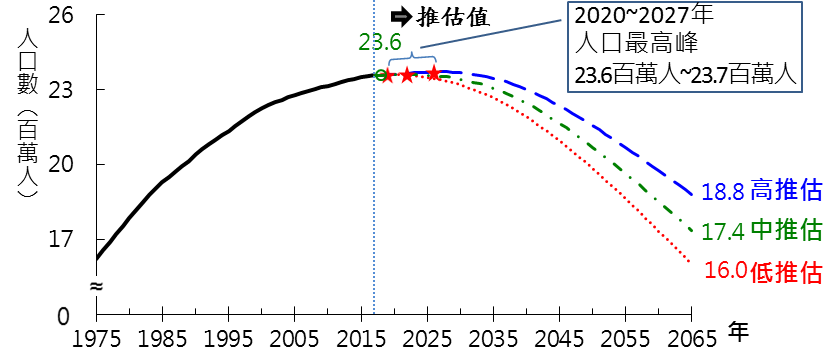 圖1 　總人口成長趨勢－高、中及低推估資料來源：1. 1975年至2017年為內政部「中華民國人口統計年刊」。2. 2018年至2065年為本報告。二、出生趨勢過去我國生育率長期持續下降，使育齡婦女人數隨之減少，連帶影響未來嬰兒出生數；如圖2及表2所示，在總生育率大幅上升至1.50人之高推估水準下，未來出生數仍將轉為減少，由2018年19萬人，減少至2065年13萬人；倘若未來任總生育率持續下降至0.90人之低推估水準，則出生數減少幅度將擴大，2065年出生數預估僅剩5萬人，較2018年減少7成。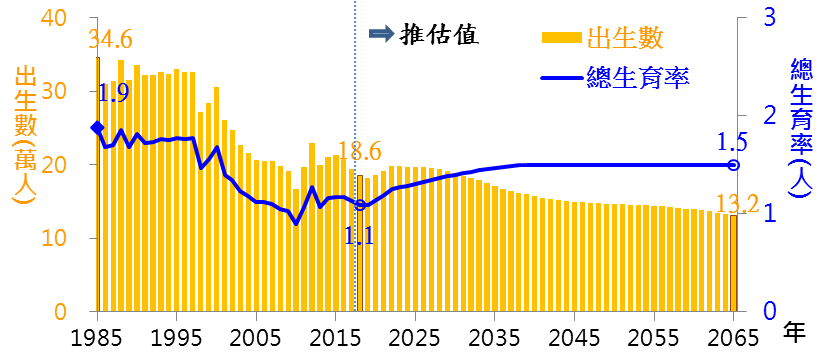 圖2 　總生育率與出生數趨勢－高推估資料來源：1. 1985年至2017年為內政部「中華民國人口統計年刊」。2. 2018年至2065年為本報告。表2 　出生概況－高、中及低推估資料來源：本報告。三、死亡趨勢如表3所示，在高、中、低不同生育水準假設下，死亡相關指標之推估結果差異並不大。由於我國生活水平與醫療技術、公共衛生等持續進步，國人健康養生觀念逐漸盛行，預估未來各年齡別死亡情形均能持續改善。由以2018年人口結構為基準所計算之標準化死亡率可知，2018年粗死亡率為7.5‰，預估至2065年將降為4.9‰。另如圖3所示，雖然預期未來國人死亡機率將降低，然而，因高齡人口大幅增加的關係，預估2060年前死亡數將逐年增加，爾後，受總人口數縮減之影響，死亡數略呈減少趨勢。整體觀之，在未來的50年內，死亡數仍會明顯增加，預估由2018年18萬人提高至2065年之34萬人，成長近1倍。表3 　死亡概況－高、中及低推估說明：標準化死亡率係指以2018年人口為基準，依據該年年中人口年齡結構將各年數據做標準化。資料來源：本報告。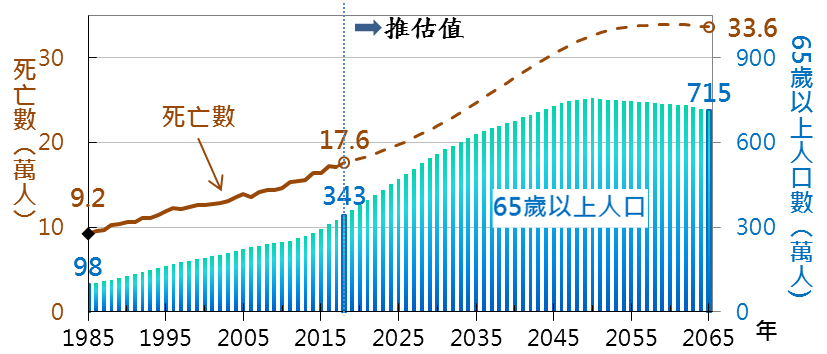 圖3 　死亡數及65歲以上人口變動趨勢－中推估資料來源：1. 1985年至2017年為內政部「中華民國人口統計年刊」。2. 2018年至2065年為本報告。四、人口增加趨勢過去出生數大於死亡數的人口自然增加，是帶動我國人口持續正成長的重要驅動力，然而，在我國出生數逐年下降及死亡數穩定上升之趨勢下，預期出生數與死亡數交叉的現象（即自然增加率由正轉負）將於未來1~7年內發生。如表4及圖4所示，若未來生育率持續下滑（如低推估假設情境），則自2019年起死亡數將超過出生數，意味著自然增加率大於零的光景將於2018年結束；若生育率能反轉回升（如高推估假設情境），則預估自然增加率零成長之時點可延至2024年發生。若進一步考量社會增加所帶來的人口補充，依過去趨勢，如未來每年平均有1.2至1.3萬人的社會增加數（指有我國戶籍之國際遷徙者及國人戶籍登記之淨遷入人數），則總人口零成長時點預期可再延緩2至3年發生。表4 　人口增加概況－高、中及低推估說明：表中人口總增加率係指自然增加率與社會增加率之合計，亦為該年年底增加數較上年年底增加數，除以年中人口數之比率，與表1之人口年增加率（分母為年底人口數）稍有差異。資料來源：本報告。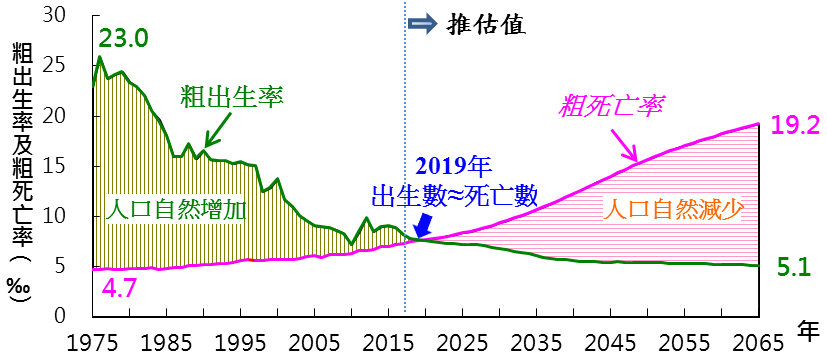 圖4 　出生率、死亡率及自然增加率趨勢－中推估資料來源：1. 1975年至2017年為內政部「中華民國人口統計年刊」。2. 2018年至2065年為本報告。五、三階段年齡人口如表5所示，無論在何種情境假設下，幼年及青壯年人口於未來均呈現持續下降趨勢，老年人口則預估穩定成長至2050年756萬人後開始縮減。觀察三階段年齡人口占總人口之比率，2018年分別為12.9%、72.5%、14.5%，於總生育率持平之中推估假設下，預估2040年，老年人口占比將突破3成，同時青壯年人口占比將跌破6成，至2065年，各階段年齡人口占比將轉變為9.1%、49.7%、41.2%；如總生育率反轉回升，依高推估結果，2065年將轉變為11.6%、50.4%、38.0%；倘若生育政策未見預期效果，總生育率持續下降如低推估之假設，則將轉變為6.8%、48.6%、44.7%，少子、高齡現象將更加嚴峻。另觀察三階段年齡人口數之變動，以中推估為例，如圖5、圖6所示，15-64歲青壯年人口（又稱工作年齡人口）自2015年達到最高峰1,737萬人後已開始下降，預估2065年將降至862萬人，較2018年人數減少近5成（或849萬人）；0-14歲幼年人口自1984年起即一路下滑，預估2065年將持續減少至159萬人，較2018年減少48.0%（或146萬人）；相反地，因國人壽命延長，我國65歲以上老年人口數持續攀升，並自2017年超越幼年人口數，且隨著戰後嬰兒潮世代陸續邁入老年階段，預估老年人口將逐年增加至2050年後，開始微幅下滑，2065年預估仍有715萬人老年人口，較2018年增加1.1倍（或372萬人）；另外，值得留意的是，自2043年起，預估至少23年的時間，老年人口均維持在700萬人以上規模，未來大量的老人照護需求為政府與各界應及早正視的課題。表5 　三階段年齡人口及結構－高、中及低推估資料來源：本報告。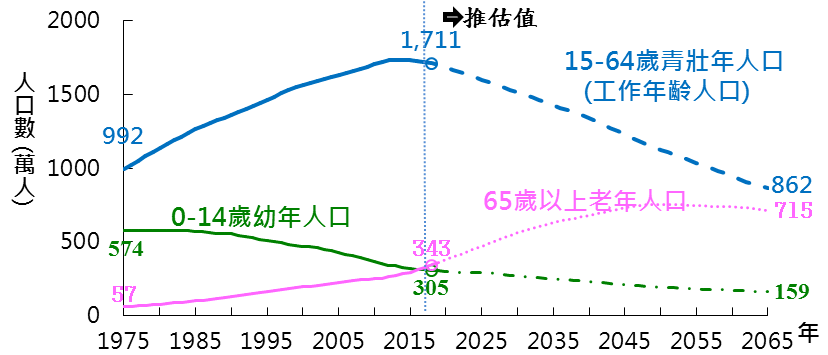 圖5 　三階段人口趨勢－中推估資料來源：1. 1975年至2017年為內政部「中華民國人口統計年刊」。2. 2018年至2065年為本報告。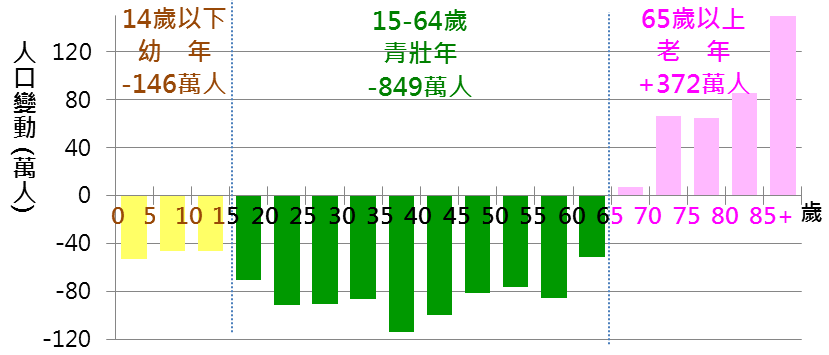 圖6 　2018-2065年三階段人口變動數－中推估資料來源：本報告。六、學齡前及學齡人口如圖7所示，由於出生人數持續減少，除少數年度因生肖效應而有所波動外，長期而言，各級入學年齡人口均呈持續下降趨勢。依中推估結果，受出生生肖之影響，6歲國小入學年齡人口及18歲大學入學年齡人口將從2018學年度（出生生肖為龍年）相對高點逐漸下降，預估分別由2018學年度之23萬及30萬，減少至2065學年度之11萬及12萬人；12歲國中入學年齡人口之高峰則出現於2024學年度（出生生肖為龍年）之23萬人，長期趨勢而言，將由2018學年度之21萬人減少至2065學年度之12萬人；此外，受2010年我國生育率陡降之影響，國中及大學入學年齡人口將分別於2022、2028學年度出現相對較大的降幅，預估各僅約18萬人。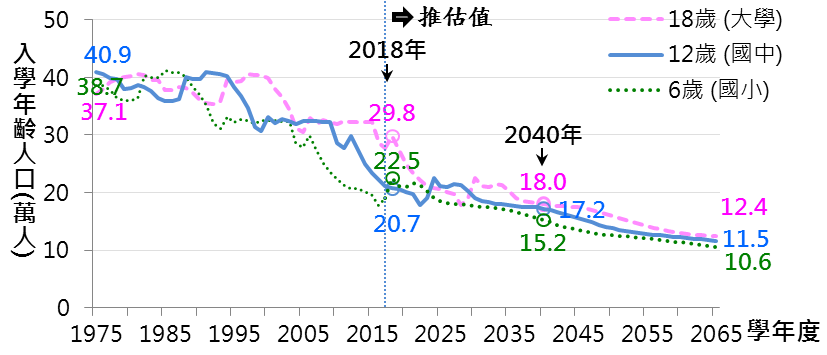 圖7 　入學年齡人口變動趨勢－中推估說明：國小入學年齡人口=（6歲人口數×2/3）＋（7歲人口數×1/3），餘各級入學年齡人口以此類推。資料來源：1. 1975年至2017年為內政部「中華民國人口統計年刊」。2. 2018年至2065年為本報告。為排除因出生生肖因素而影響當年之入學年齡人口數，另以12年為一期、並以過去12年之數據作為比較基礎觀之。如表6所示，2006-2017學年度之6歲、12歲、18歲各級入學年齡人口數分別有22萬、28萬及32萬人，依中推估結果，2018-2029學年度各級平均入學人口數將分別減少為20萬、20萬及22萬人，減幅分別為11.2%、26.6%及29.7%，以大學生源減少近3成最多。表6 　入學年齡人口說明：國小入學年齡人口=（6歲人口數×2/3）＋（7歲人口數×1/3），餘各級入學年齡人口以此類推。資料來源：1. 2006-2017學年度資料係以內政部戶籍人口數計算。2. 2018年及以後為本報告。另觀察各級學齡人口變動，如表7及圖8所示，2018學年度，0-5歲學齡前人口為123萬人，依中推估結果，2065學年度將降至59萬人，減少64萬人（或52.0%）；6-11歲國小學齡人口將於2023學年度達到一高峰127萬人後開始下降，長期趨勢而言，將由2018學年度之120萬人，降至2065學年度之66萬人，減少54萬人（或45.1%）；此外，對於國/高中及大學階段而言，12-17歲及18-21歲學齡人口未來亦將持續減少，分別由2018學年度之140萬人及118萬人，降至2065學年度71萬人及50萬人，分別減少68萬人（或48.9%）及68萬人（57.6%）。表7 　學齡前及學齡人口說明：6-11歲學齡人口=（6歲人口數×2/3）＋（7至11歲人口數）＋（12歲人口數×1/3），餘各級學齡人口以此類推。資料來源：本報告。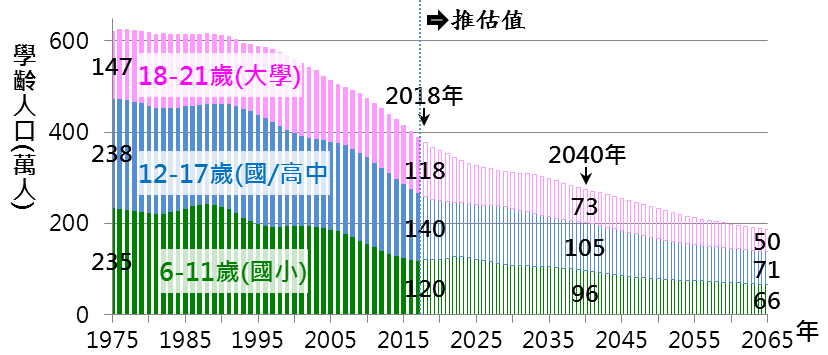 圖8 　學齡人口變動趨勢─中推估說明：學齡人口估算方式同圖7之說明。資料來源：1. 1975年至2017年為內政部「中華民國人口統計年刊」。2. 2018年至2065年為本報告。七、育齡婦女未來出生數之多寡，除受總生育率影響外，亦與育齡婦女數（一般係指15-49歲女性人口）息息相關，當總生育率回升幅度不及育齡婦女下降幅度時，出生數即難以止跌回升。如表8所示，育齡婦女數將由2018年之586萬人，減少為2065年之224萬人至307萬人，減少5至6成；同期間，占女性總人口之比率亦將由49.4%大幅降為26.7%至31.5%之間。此外，考量女性生育能力之年齡限制，育齡婦女之年齡結構亦是影響未來我國生育水準之重要因素；然而，隨著總人口少子、高齡化趨勢，育齡婦女不但人數減少，亦將呈現高齡化趨勢。2018年以25-39歲婦女占育齡婦女比率44.4%最高，至2065年此比率將降為40.9%至43.8%；相反地，40-49歲婦女占比則逐年提高，根據低推估結果，其2065年之占比甚至已相當相近25-39歲。表8 　育齡婦女年齡結構說明：育齡婦女人口係指15-49歲之女性人口數，不論其婚姻或生育狀況。資料來源：本報告。八、工作年齡人口如前所述，我國工作年齡人口（即三階段年齡人口中的青壯年人口）已於2015年達到最高峰後開始遞減，預估將由2018年1,711萬人，減少至2065年777萬人至948萬人。在年齡結構方面，自2007年起，45-64歲人數已超越15-29歲及30-44歲，成為我國工作年齡人口主要年齡層。如表9所示，45-64歲占工作年齡人口之比率將由2018年41.2%，上升至2065年43.4%至52.6%，表示未來我國工作年齡人口將近4至5成屬45歲以上之中高齡年齡層。整體而言，未來我國工作年齡人口將呈現15-29歲占比下降、45-64歲占比上升之趨勢，高齡化趨勢將更加明顯。表9 　工作年齡人口年齡結構說明：工作年齡人口數係指15-64歲人口數，非指實際有工作（就業）之人數。資料來源：本報告。九、高齡化程度在本次推估期間內，由於65歲以上高齡人口數尚不會受到生育率高、中、低假設之影響，僅所占比率因不同假設而略有差異，以下僅就中推估結果分析之。(一) 高齡化時程如圖9所示，我國老年人口占總人口比率於1993年超過7%，成為高齡化（ageing）社會，2018年3月此比率已超過14%，我國正式邁入高齡（aged）社會；預估於2026年，此比率將再超過20%，成為超高齡（super-aged）社會之一員。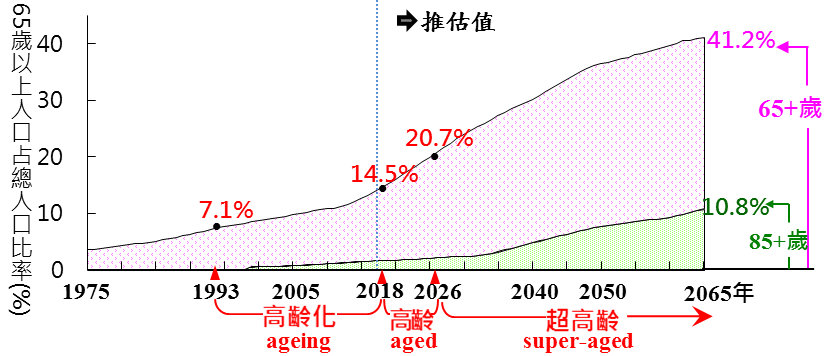 圖9 　高齡化時程－中推估資料來源：1. 1975年至2017年為內政部「中華民國人口統計年刊」。2. 2018年至2065年為本報告。(二) 高齡化主要指標如表10所示，未來65歲以上人口占總人口比率將逐年攀升，預估將由2018年14.5%，上升至2065年41.2%，亦即約每10人中，即有4名為65歲以上之老年人。此外，老年人口已於2017年超過幼年人口，預估2018年老年與幼年人口數之比約為1：0.9，老化指數為112.4；至2065年，老化指數將達450.1，表示老年人口將為幼年人口之4.5倍。另觀察年齡中位數之變動，2018年為41.6歲，預估2034年將超過50.0歲，表示屆時全國約有一半的國人為50歲以上之中高齡者，並一路上升至2065年57.8歲，高齡化程度持續增加。表10　老化指數與年齡中位數－中推估資料來源：本報告。註：1) 老年人口係指65歲以上人口，幼年人口係指0-14歲人口。2) 老化指數＝65歲以上人口÷0-14歲人口×100＝老年人口÷幼年人口×100。如進一步分析65歲以上老年人口之年齡結構，如表11所示，可發現我國老年人口亦朝向更高齡化發展。依據中推估結果，我國65-74歲人口占老年人口比率，將由2018年59.4%，下降為2065年38.7%，而同期間，85歲以上所占比率則由11.0%，上升為26.1%，表示約4名老人中，即有1名已達85歲以上。表11　老年人口年齡結構－中推估資料來源：本報告。(三) 扶養比社會扶養負擔加重為人口結構老化下勢必面臨的一項挑戰。若將15-64歲工作年齡人口定義為具生產能力者，而其他年齡者定義為無生產能力者或依賴人口，則每百位工作年齡人口所需負擔之總依賴人口，可用以簡單表示社會負擔程度。以中推估為例，如表12及圖10所示，總扶養人口已於2012年達最低點34.7人，2018年增加為37.9人，爾後受到老年人口逐年攀升之影響，將再增加至2065年101.4人，約增加1.7倍。另觀察生產者與老年人口之比，將由2018年每5.0位生產者負擔1位老年人口，2065年轉變為每1.2位生產者即需負擔1位老年人口。表12　扶養比－中推估說明：一般常用之扶養比定義為「15-64歲扶養比」。資料來源：本報告。註：1) 15-64歲扶養比＝扶幼比＋扶老比＝〔(0-14歲人口÷15-64歲人口)＋(65歲以上人口÷15-64歲人口)〕×100。2) 20-64歲扶養比＝扶幼比＋扶老比＝〔(0-19歲人口÷20-64歲人口)＋(65歲以上人口÷20-64歲人口)〕×100。3) 20-69歲扶養比＝扶幼比＋扶老比＝〔(0-19歲人口÷20-69歲人口)＋(70歲以上人口÷20-69歲人口)〕×100。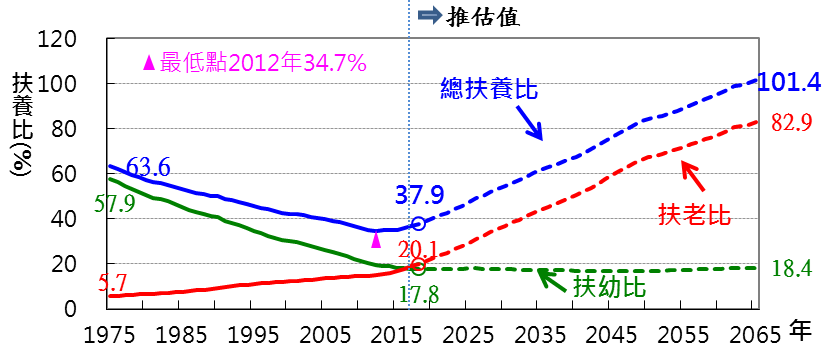 圖10　扶養比變動趨勢－中推估說明：本圖總扶養比係指15-64歲扶養比，同表12之註1)。資料來源：1. 1975年至2017年為內政部「中華民國人口統計年刊」。2. 2018年至2065年為本報告。扶養比係反映人口結構的相對比率，並非從經濟角度觀察的實際「撫養」情況。若延長受教育時間或延後退休時間，均會影響實際具有生產能力者及所需扶養的依賴人口數。若考量延後就業及延後退休現象，扶養比指標中之生產者可另定義為20-64歲人口及20-69歲人口，其對於扶養負擔之影響如圖11所示。由於依賴人口之定義相對較廣，20-64歲扶養比為3種計算方法中最高。在2018年以前，以15-64歲扶養比最低，自2019年開始，則轉為20-69歲扶養比最低；此外，抵達最低點時間以15-64歲扶養比最早，20-69歲扶養比則較之延後8年為最晚。雖然對於生產者範圍之不同定義，將使扶養比計算結果有所差異，但可確定的是，未來扶養比將持續升高，社會負擔將日益加重。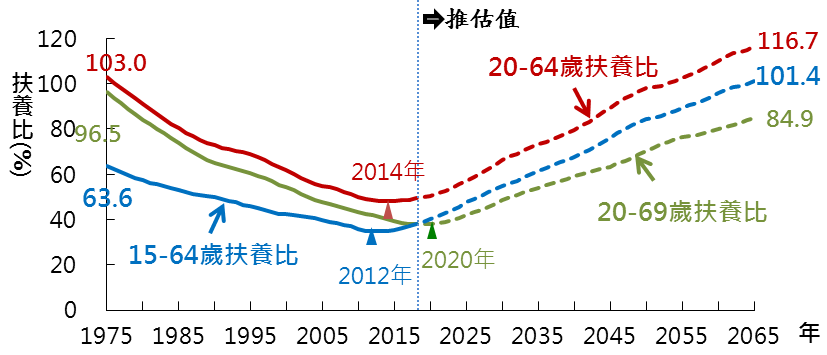 圖11　不同定義之總扶養比變動趨勢－中推估說明：本圖各扶養比之定義，同表12之註；一般常用之扶養比定義為「15-64歲扶養比」。資料來源：1. 1975年至2017年為內政部「中華民國人口統計年刊」。2. 2018年至2065年為本報告。十、人口金字塔如圖12及圖13所示，我國1975年之人口金字塔屬底寬、頂尖之金字塔型，人口組成以30歲以下青少年為主；2018年轉變為中間大、兩頭小之燈籠型，處青壯年勞動力供給充沛時期；估計至2065年將轉為以高齡人口為主之倒金鐘型，青壯年及幼年人口減幅明顯。比較2065年高、中及低推估人口金字塔，如圖14所示，在考量不同總生育率水準下，除48歲以上因屬目前已存在之人口，不受高、中、低推估影響外，48歲以下則可明顯看出不同總生育率水準，對於未來人口數量多寡之影響，而總生育率水準越低，將使得人口金字塔倒金鐘型態更加明顯，總人口數亦將越發萎縮。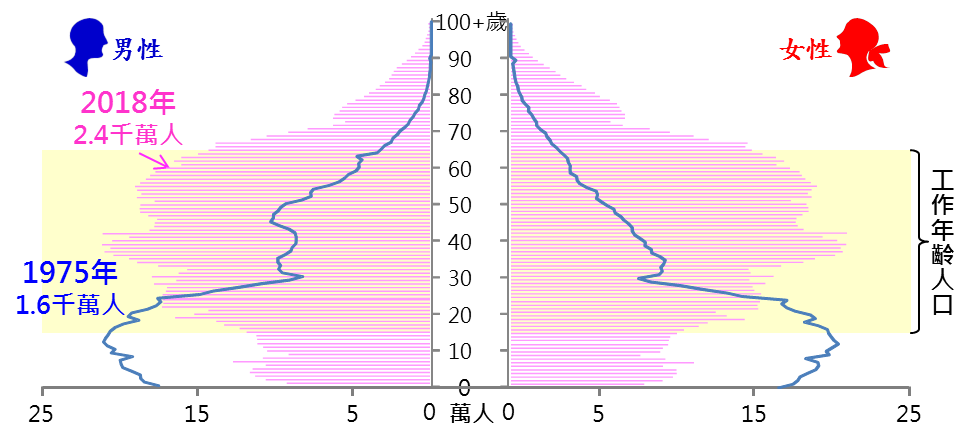 圖12　1975及2018年人口金字塔－中推估資料來源：本報告。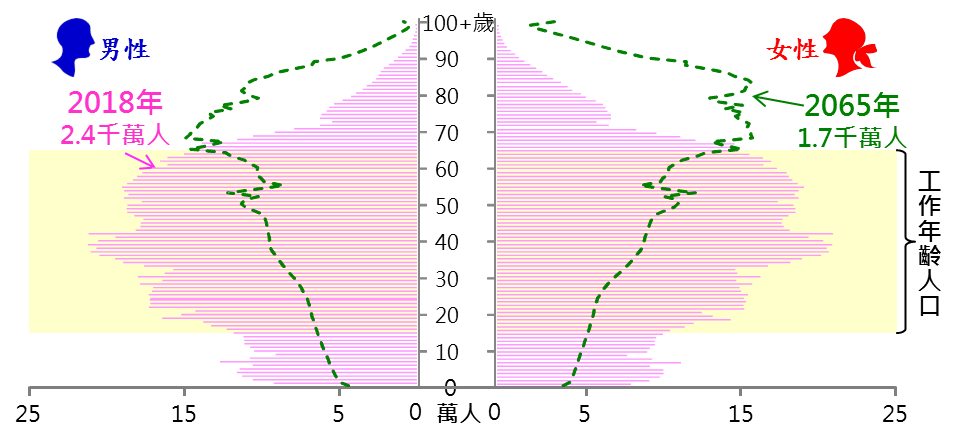 圖13　2018及2065年人口金字塔－中推估資料來源：本報告。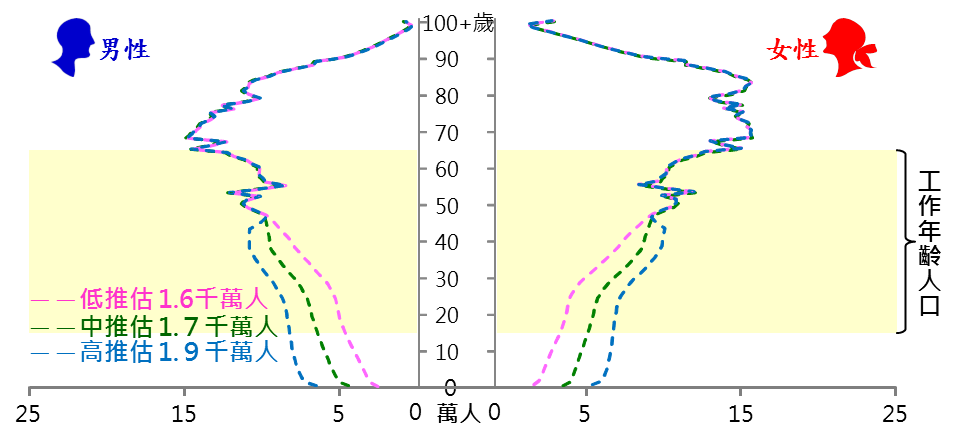 圖14　2065年人口金字塔－高、中及低推估資料來源：本報告。十一、人口推估之相關課題我國已於今（2018）年3月邁入高齡社會之一員，且推估於未來3至10年間（2021~2028年間），人口成長即將轉呈負成長趨勢。面對今年出生嬰兒及結婚對數仍持續下降，政府各相關部門均應以更積極的思維，規劃相關政策，以維持國家整體競爭力，相關課題如下：(一)提升生育率仍是扭轉人口結構變遷之主要關鍵未來人口是否能扭轉回升主要仍繫於國人生育意願之提升，如生育率仍持續下降，將更難以維持穩定的人口結構，對於未來之影響層面及衝擊力道將更大，因此建構完善生養環境，提高國人的生育意願，以達到「生生不息」的施政目標，仍是政府努力之目標之一。(二)為因應未來產業發展所需人力，一方面應提升人才培訓能量，厚植人力資本，另一方面則應強化人力資源運用，提高生產力未來各級學齡人口仍將持續減少，除了調整現有教育資源，開發校園空間活化及再利用，及加強推動教育產業輸出外，亦應著重數位科技下所需新興和關鍵技能，提升勞動者專業技術能力，以因應產業發展所需。我國工作年齡人口已自2016年起開始減少，雖國人勞動參與意願仍維持上升趨勢，使短期內勞動人力仍可見成長，惟面對未來國人人力供給來源減少之威脅，短期方面，規劃合宜移民政策、強化高齡及女性人力資源運用，補充短缺人力；長期方面，加速科技投資，如運用人工智慧（AI）、開發機器人自動化生產模式等產業創新，以提升勞動生產力，並維持未來整體經濟、社會的穩定發展，均為政府刻正努力方向。(三)人口減少固然有利於生存環境條件之改善，惟人口結構趨高齡化，且速度快於其他國家，營造友善高齡社會，並推動銀髮相關產業發展，刻不容緩面對我國高齡化速度加快之趨勢，營造適合長者安居樂活的高齡友善社會成為重要議題，包括長期照護需求、老年經濟安全保障、完善高齡職場環境，以及銀髮產業發展等相關政策，應及早規劃。除上述人力資源發展相關課題外，由於人口議題牽涉範圍極廣，各項產業、財政、國土、社會、醫療、退休、住宅、多元社會發展等相關政策，均應因應不同世代人口數量及結構的轉變，進行階段性調整，以提升國民生活福祉。參、人口推估方法與假設一、推估流程說明我國人口推估主要採用國際間慣用之年輪組成法（Cohort-Component Method），推估流程如圖15所示，以2017年年底男、女性單一年齡戶籍人口數做為基期，加入出生、死亡及國際淨遷移徙（包含本國人及外國人之戶籍遷入/出）等假設，將每個人的年齡逐年遞增，推估出未來男、女性單一年齡人口數，相關計算公式詳見附錄一。圖15　人口推估流程圖資料來源：本報告。二、推估假設說明本報告對於出生、死亡及社會增加（主要為遷徙人口）之重要假設如表13所示。其中，由於出生假設是影響未來人口數及年齡結構變化最關鍵之要素，且先進工業國家總生育率趨勢多已從最低點回升（詳附表4-1），因此，本報告將總生育率（平均每一婦女一生中所生育之子女數）設定高、中、低3種假設，分別代表回升、維持及持續下降3種趨勢，而死亡及國際遷徙則僅設定單一假設。未來出生、死亡及國際戶籍遷移推估之假設，主要係根據我國相關指標之變動趨勢，考慮政府推動之政策措施，並參考其他國家及地區相關指標之變動經驗，進行統計模型和分析而設定。由於推估期間近50年，為避免因推估期間長而使各項假設變動幅度過大，因此本報告以2040年為界，相關假設設定於2040年後維持固定值。表13　人口推估假設註：零歲平均餘命之基期年為2016年資料。資料來源：本報告。(一) 出生出生數之推估主要包括育齡婦女生育率及嬰兒性比例之推估，相關假設數據請參見附表2。未來育齡婦女生育率主要係以5齡組生育率之趨勢分析，搭配總生育率情境設定之方法推估，如圖16所示。其中，2018年出生數另以當年1至6月出生登記數及5齡組育齡婦女人口估計數推估。總生育率情境設定係考量影響生育率變動之社經因素的近年發展趨勢，如：女性教育程度及就業機會提升，遲婚、遲育現象日益普遍，不但延後婦女生育第一胎年齡，亦縮短育齡婦女生育期間，使婦女生育更難回升等因素，並參考其他國家生育率轉變情形，設定總生育率高、中、低推估假設於2040年分別達成1.5人、1.2人及0.9人後維持固定，說明如下：1. 高推估－假設在政府積極持續推動各項少子化對策下，國人對於生養下一代之意願提升，使總生育率於2022年升至1.25人，2030年續升至1.4人，並於2040年上升至1.5人後，維持固定至2065年。2. 中推估－假設總生育率因長期處於超低生育率水準，落入所謂的「低生育率陷阱」，使得政府雖推動各項少子化對策，惟生育率僅能維持目前之水準1.2人至2065年，難以回升。3. 低推估－假設國人晚婚、遲育及不婚、不育之現象持續存在，提升生育相關政策亦未見明顯效果，不但年輕婦女生育率持續下降，且高齡婦女生育率亦難以大幅提升，使總生育率持續下降至2040年之0.9人後，維持固定至2065年。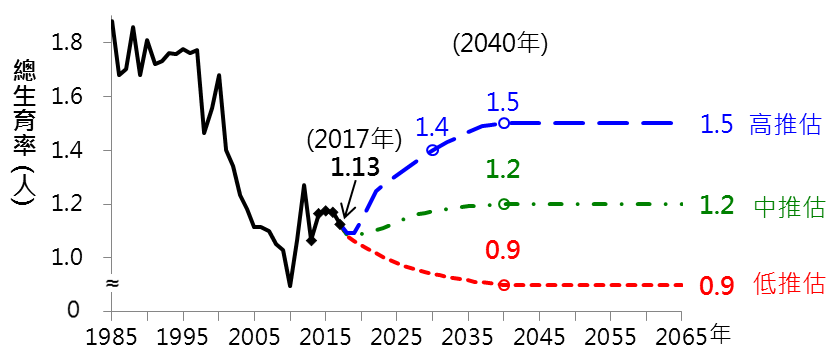 圖16　總生育率假設資料來源：1. 1985至2017年為內政部「中華民國人口統計年刊」。2. 2018年至2065年為本報告。依照自然法則，嬰兒性比例（每百名女嬰相對男嬰數）應介於105至106之間，惟我國部分家庭仍有傳統生男孩為主之觀念，因此嬰兒性比例長期高於自然水準及大部分國家。2011年至2017年間，我國嬰兒性比例於107.1至108.3之間波動。本報告假設推估期間嬰兒性比例，如圖17所示，將由2017年107.6，降至2040年為107.0（1978年至1986年之平均水準）後，維持固定至2065年。其中，2018年係以當年1至6月出生登記數之嬰兒性比例為推估數，2019年則以平均水準為推估數。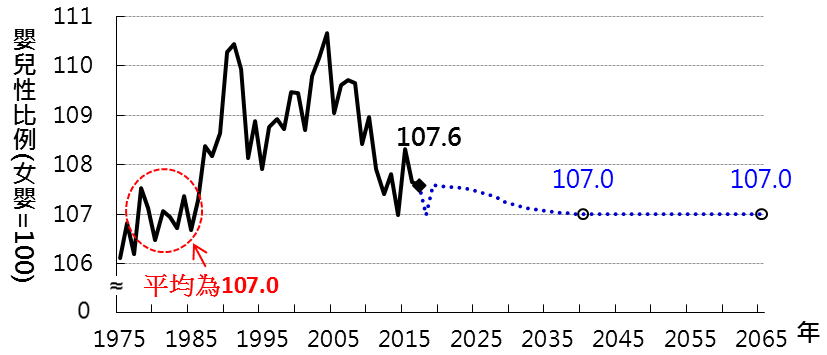 圖17　嬰兒性比例假設資料來源：1.1975至2017年為內政部「中華民國人口統計年刊」。2. 2018年至2065年為本報告。(二) 死亡本報告採用Lee-Carter模型推估未來男、女性各年齡別之死亡率，並透過死亡機率及生命表之編製，如圖18所示，預估未來男、女性零歲平均餘命將分別由2016年76.8歲及83.4歲，增加至2065年81.9歲及88.6歲，男性增加5.1歲，女性增加5.2歲。主要年份之單一年齡死亡機率及零歲平均餘命假設，請參見附表3，Lee-Carter模型之說明則詳見附錄二。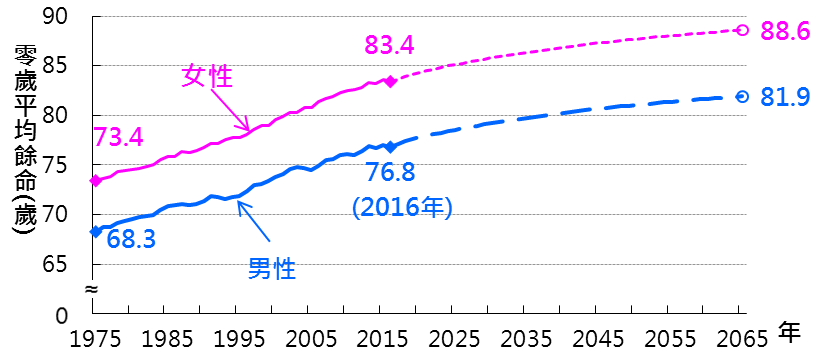 圖18　零歲平均餘命假設資料來源：1. 1975至2016年為內政部「中華民國人口統計年刊」。2. 2017年至2065年為本報告。(三) 社會增加每年人口數的變動除了因出生、死亡等自然變動因素外，尚會受到國際遷徙等社會變動因素之影響，這些社會增加之因素包括：1. 國人因工作、念書等因素，在國外居留超過2年以上，而辦理戶籍遷出國外登記，反之，在我國設有戶籍者，返國15日內應辦理戶籍遷入國內登記。2. 外國人因工作或依親等因素，符合規定者可辦理歸化我國國籍。3. 其他，例如：因故未辦理出生或死亡登記者。由上可知，除了外國人之外，本國人之國際移動亦是社會增加變動要素之一。依據本國人及外國人之遷徙假設，未來社會增加趨勢如圖19所示，由於本國人社會增加人數減少，而外國人社會增加人數男性增加、女性減少，故未來男、女性社會增加人數將分別趨近於7千及8千人。說明如下：1. 本國人（含其他因故未辦理出生或死亡登記者）－依據男、女性歷年之年齡別社會增加率推估，男性社會增加將由2017年減少3,181人，降為2018年至2065年平均減少2,201人；女性社會增加則由2017年減少4,714人，降為2018年至2065年平均減少4,354人。2. 外國人－觀察歷年外籍配偶人數與外國人初設戶籍人數，後者變動趨勢約較前者變動趨勢遞延6年，因此，2018至2023年外國人社會增加人數係依據過去6年之陸港澳及外籍配偶人數推估，之後再依據過去趨勢假設男性初設戶籍為增加趨勢，女性則為減少趨勢；年齡別分布則依據過去10年之年齡分布情況推估之。因此，男性由2017年之4,269人，增加至2023年之6,068人後，假設將再增加至2040年之8,500人後維持固定；女性則由2017年之12,135人，微增至2023年之12,589人後，假設將微降至2040年之11,000人後維持固定。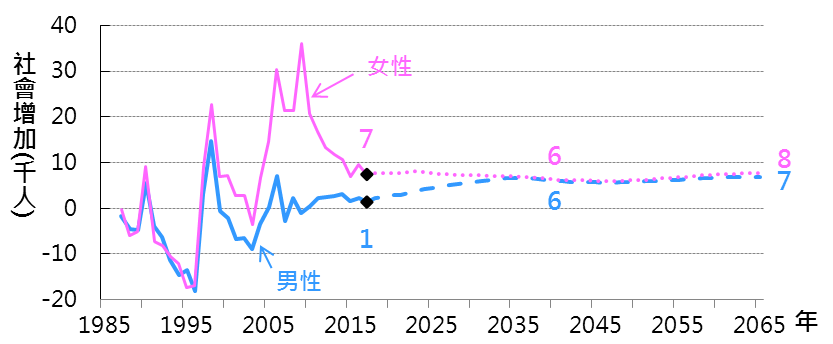 圖19　國際遷徙假設註：社會增加包括(1)國人因工作、求學因素在國外居留超過2年以上而遷出戶籍者；(2)外國人辦理歸化我國國籍者；(3)其他：因故未辦理出生或死亡登記者。資料來源：1. 2000至2017年為內政部「中華民國人口統計年刊」。2. 2018年至2065年為本報告。另外，由於本報告係以戶籍人口為基礎，為求計算基礎一致，前述之社會增加主要反映因國際遷徙所造成之戶籍變動，而不包含因來臺念書、工作而未入戶籍之外國人，以及赴海外求學、工作但仍具戶籍之本國人等國際移動。惟在全球化時代，人才、人力在國際間流動實為常態，據內政部移民署統計，2018年5月底持有效居留證合法在臺居留外僑總計74.2萬人；另主計總處統計，2016年我國赴海外工作人數亦達72.8萬人，其流動之人數遠較戶籍人數變動為大，爰引用本推估報告之社會增加數據時，宜注意其內涵，審慎使用。推估表表14　高推估結果表14- 1  未來人口數、性比例、總生育率、零歲平均餘命及年齡中位數－高推估表14- 2  未來人口總增加、自然增加、出生、死亡、社會增加數及其比率－高推估表14- 3  未來人口三階段年齡結構、扶養比、潛在支持比及老化指數－高推估表14- 4  未來學齡前人口、學齡人口及入學年齡人口數－高推估單位：千人說明：學年度人口數係以年底人口數估算當年9月1日至次年8月之各級適齡人口數。註：1) 學齡人口及入學年齡人口係指其所對應年齡層之人口數，而非指實際在學及入學之人口數。表14- 5  未來人口扶養比－高推估說明：扶養比為依賴人口對工作年齡人口扶養負擔的一種簡略測度，惟由於依賴人口及工作年齡人口之定義不同，因而有不同之扶養比定義，一般常用之定義為15-64歲扶養比（同表14-3之數據）。註：1) 15-64歲扶養比＝扶幼比＋扶老比＝〔(0-14歲人口÷15-64歲人口)＋(65歲以上人口÷15-64歲人口)〕×100。2) 20-64歲扶養比＝扶幼比＋扶老比＝〔(0-19歲人口÷20-64歲人口)＋(65歲以上人口÷20-64歲人口)〕×100。3) 20-69歲扶養比＝扶幼比＋扶老比＝〔(0-19歲人口÷20-69歲人口)＋(70歲以上人口÷20-69歲人口)〕×100。表15　中推估結果表15- 1  未來人口數、性比例、總生育率、零歲平均餘命及年齡中位數－中推估表15- 2  未來人口總增加、自然增加、出生、死亡、社會增加數及其比率－中推估表15- 3  未來人口三階段年齡結構、扶養比、潛在支持比及老化指數－中推估表15- 4  未來學齡前人口、學齡人口及入學年齡人口數－中推估單位：千人說明：學年度人口數係以年底人口數估算當年9月1日至次年8月之各級適齡人口數。註：1) 學齡人口及入學年齡人口係指其所對應年齡層之人口數，而非指實際在學及入學之人口數。表15- 5  未來人口扶養比－中推估說明：扶養比為依賴人口對工作年齡人口扶養負擔的一種簡略測度，惟由於依賴人口及工作年齡人口之定義不同，因而有不同之扶養比定義，一般常用之定義為15-64歲扶養比（同表15-3之數據）。註：1) 15-64歲扶養比＝扶幼比＋扶老比＝〔(0-14歲人口÷15-64歲人口)＋(65歲以上人口÷15-64歲人口)〕×100。2) 20-64歲扶養比＝扶幼比＋扶老比＝〔(0-19歲人口÷20-64歲人口)＋(65歲以上人口÷20-64歲人口)〕×100。3) 20-69歲扶養比＝扶幼比＋扶老比＝〔(0-19歲人口÷20-69歲人口)＋(70歲以上人口÷20-69歲人口)〕×100。表16　低推估結果表16- 1  未來人口數、性比例、總生育率、零歲平均餘命及年齡中位數－低推估表16- 2  未來人口總增加、自然增加、出生、死亡、社會增加數及其比率－低推估表16- 3  未來人口三階段年齡結構、扶養比、潛在支持比及老化指數－低推估表16- 4  未來學齡前人口、學齡人口及入學年齡人口數－低推估單位：千人說明：學年度人口數係以年底人口數估算當年9月1日至次年8月之各級適齡人口數。註：1) 學齡人口及入學年齡人口係指其所對應年齡層之人口數，而非指實際在學及入學之人口數。表16- 5  未來人口扶養比－低推估說明：扶養比為依賴人口對工作年齡人口扶養負擔的一種簡略測度，惟由於依賴人口及工作年齡人口之定義不同，因而有不同之扶養比定義，一般常用之定義為15-64歲扶養比（同表16-3之數據）。註：1) 15-64歲扶養比＝扶幼比＋扶老比＝〔(0-14歲人口÷15-64歲人口)＋(65歲以上人口÷15-64歲人口)〕×100。2) 20-64歲扶養比＝扶幼比＋扶老比＝〔(0-19歲人口÷20-64歲人口)＋(65歲以上人口÷20-64歲人口)〕×100。3) 20-69歲扶養比＝扶幼比＋扶老比＝〔(0-19歲人口÷20-69歲人口)＋(70歲以上人口÷20-69歲人口)〕×100。附表1　歷年人口統計資料來源：內政部附表1- 1  歷年人口數、性比例、總生育率、零歲平均餘命及年齡中位數說明：年底人口數及總人口性比例於1960年(含)以前不含福建省金門、連江兩縣之資料；總生育率、零歲平均餘命及年齡中位數則分別於1973年、1991年及1971年及以前不含福建省金門、連江兩縣之資料。資料來源：內政部。註：*龍年。附表1- 2  歷年人口總增加、自然增加、出生、死亡、社會增加數及其比率資料來源：內政部。註：*龍年。1)自民國1969年起，總人口數包括所有職業軍人、徵召服役軍人及監所人犯。2)自1997年5月21日起，原規定在國外居留6個月以上即可辦理戶籍遷出國外登記，修正為須出境2年以上者才辦戶籍遷出國外登記。3) 2003年受SARS疫情影響，遷入國內人數減少。4) 2006年全面換發新式國民身份證，遷入者驟增。5) 2007年辦理2004年12月以前遷往國外未入境者之清查，遷出者驟增。6) 2009年修訂大陸地區配偶取得我國戶籍年限由8年縮短為6年，並溯及既往。附表1- 3  歷年人口三階段年齡結構、扶養比、潛在支持比及老化指數說明：1971年及以前不含福建省金門、連江兩縣之資料。資料來源：內政部。附表1- 4  歷年學齡前人口、學齡人口及入學年齡人口數單位：千人說明：學年度人口數係指當年9月1日至次年8月，各級適齡兒童人口估計數。註：1) 學齡人口及入學年齡人口係指其所對應年齡層之人口數，而非指實際在學及入學之人口數。附表1- 5  歷年人口扶養比說明：扶養比為依賴人口對工作年齡人口扶養負擔的一種簡略測度，惟由於依賴人口及工作年齡人口之定義不同，因而有不同之扶養比定義，一般常用之定義為15-64歲扶養比（同表16-3之數據）。註：1) 15-64歲扶養比＝扶幼比＋扶老比＝〔(0-14歲人口÷15-64歲人口)＋(65歲以上人口÷15-64歲人口)〕×100。2) 20-64歲扶養比＝扶幼比＋扶老比＝〔(0-19歲人口÷20-64歲人口)＋(65歲以上人口÷20-64歲人口)〕×100。3) 20-69歲扶養比＝扶幼比＋扶老比＝〔(0-19歲人口÷20-69歲人口)＋(70歲以上人口÷20-69歲人口)〕×100。附表1- 6  歷年育齡婦女生育率及總生育率－按發生日統計說明：1973年及以前不含福建省金門、連江兩縣之資料。資料來源：內政部。註：*龍年。附表1- 7  2016年男、女性簡易生命表資料來源：內政部。附表2～3　推估主要假設資料附表2　出生相關假設附表2- 1  育齡婦女生育率、總生育率及嬰兒性比例－高推估附表2- 2  育齡婦女生育率、總生育率及嬰兒性比例－中推估附表2- 3  育齡婦女生育率、總生育率及嬰兒性比例－低推估附表3　死亡相關假設附表3- 1  兩性死亡機率附表3-1  兩性死亡機率（續）附表3- 2  兩性平均餘命單位：歲附表3-2  兩性平均餘命（續）單位：歲註：100+所列數字為100歲之平均餘命。附表4　主要國家未來人口推估附表4- 1  主要國家1960-2065年總生育率單位：人說明：2020至2065年資料為中推估值。表中陰影數據，表示該國所列總生育率數據中之最低水準。資料來源：中華民國－本報告。日本－日本國立社會保障人口問題研究所，「日本の将来推估人口」，2017年7月。韓國－National Statistical Office網站（data updated on January 26, 2017）。美國－U.S. Census Bureau, International Data Base (IDB), data updated in August 2017。歐洲國家－EUROSTAT網站（data updated on June 19, 2017）。註：1) 德國係包含前東德及西德之資料（兩德於1990年合併）。2) 法國1995年及以前僅包含法國本土（France metropolitan）資料，即不計算海外的法國領土。附表4- 2  主要國家1960-2065年零歲平均餘命－男性單位：歲說明及資料來源：同附表4-1。註：1) 德國係包含前東德及西德之資料（兩德於1990年合併）。2) 法國1995年及以前僅包含法國本土（France metropolitan）資料，即不計算海外的法國領土。附表4- 3  主要國家1960-2065年零歲平均餘命－女性單位：歲說明及資料來源：同附表4-1。註：1) 德國係包含前東德及西德之資料（兩德於1990年合併）。2) 法國1995年及以前僅包含法國本土（France metropolitan）資料，即不計算海外的法國領土。附表4- 4  主要國家1960-2065年15-64歲人口占總人口比率單位：%說明及資料來源：同附表4-1。註：1) 德國係包含前東德及西德之資料（兩德於1990年合併）。2) 法國1990年及以前僅包含法國本土（France metropolitan）資料，即不計算海外的法國領土。附表4- 5  主要國家1960-2065年65歲以上人口占總人口比率單位：%說明及資料來源：同附表4-1。註：1) 德國係包含前東德及西德之資料（兩德於1990年合併）。2) 法國1990年及以前僅包含法國本土（France metropolitan）資料，即不計算海外的法國領土。附表4- 6  主要國家1960-2065年年齡中位數單位：歲說明及資料來源：同附表4-1。註：1）日本資料為平均年齡。2) 德國係包含前東德及西德之資料（兩德於1990年合併）。3) 法國1990年及以前僅包含法國本土（France metropolitan）資料，即不計算海外的法國領土。附表4- 7  主要國家1960-2065年老化指數說明及資料來源：同附表4-1。註：1) 德國係包含前東德及西德之資料（兩德於1990年合併）。2) 法國1990年及以前僅包含法國本土（France metropolitan）資料，即不計算海外的法國領土。附表4- 8  主要國家1960-2060年扶養比說明及資料來源：同附表4-1。註：1) 德國係包含前東德及西德之資料（兩德於1990年合併）。2) 法國1990年及以前僅包含法國本土（France metropolitan）資料，即不計算海外的法國領土。附表4- 9  主要國家1960-2060年扶幼比說明及資料來源：同附表4-1。註：1) 德國係包含前東德及西德之資料（兩德於1990年合併）。2) 法國1990年及以前僅包含法國本土（France metropolitan）資料，即不計算海外的法國領土。附表4- 10 主要國家1960-2060年扶老比說明及資料來源：同附表4-1。註：1) 德國係包含前東德及西德之資料（兩德於1990年合併）。2) 法國1990年及以前僅包含法國本土（France metropolitan）資料，即不計算海外的法國領土。附表4- 11 主要國家高齡化轉變速度說明：*表示為中推估結果，其他無*表示為實際值。資料來源：中華民國－本報告。日本－日本國立社會保障人口問題研究所，2017年7月。韓國－National Statistical Office網站，下載於2018年7月19日（data updated on January 26, 2017）。美國－U.S. Census Bureauu Intenational Data Base, 下載於2018年7月19日（data updated on August 2017）。歐洲國家－EUROSTAT網站, 下載於2018年7月19日（data updated on February 24, 2017）。加拿大、新加坡、香港及澳洲－1950年以前為United Nations，“The Ageing of Population and Its Economic and Social Implications”；1950年以後為United Nations，“World Population Prospects: The 2017 Revision”。註：1)特別行政區。附錄一　年輪組成法（Cohort-Component Method）本報告應用年輪組成法（Cohort-Component Method），以戶籍登記人口數為基礎，利用人口平衡公式，其中，、、及則分別代表各項人口變動要素，即t年的人口數、出生數、死亡數及淨遷徙人數，以單一年齡組別移動推估出未來男、女性單一年齡年底人口。本推估的總生育率、嬰兒性比例、死亡及國際遷徙假設已於報告第參部分詳述，以下僅分別說明出生數、0歲人口數、1至99歲人口數及100歲以上人口數之計算公式。一、出生數之推估t年15至49歲5歲年齡組之年中育齡婦女人數，乘以t年該年齡組生育率，即等於該年齡組育齡婦女所生之嬰兒出生數。加總各年齡組之嬰兒出生數後，再乘以性別比例，即為男、女性嬰兒出生數。計算公式如下：式中，		：	t年出生數；
	：	t年x年齡組育齡婦女人數；
	：	t年x年齡組生育率。，式中，	、：	t年男、女性出生數；
	：	t年出生嬰兒男性所占之比率；
	：	t年出生嬰兒女性所占之比率。二、0歲人口數之推估t年0歲人口數，等於t年出生數，乘以t年0歲人口存活機率，再加上t年0歲淨國際遷徙人數。計算公式如下：，式中，	、：	t年男、女性0歲人口數；
	、：	t年男、女性出生數；
	、：	t年男、女性0歲人口存活機率；
	、：	t年男、女性0歲人口淨國際遷徙人數。三、1至99歲人口數之推估t年x歲人口數，等於（t-1）年（x-1）歲人口數，乘以t年x歲人口存活機率，再加上t年x歲淨國際遷徙人數。計算公式如下：，式中，	、：	t年男、女性x歲人口數；
	、：	t-1年男、女性x-1歲人口數；
	、：	t年男、女性x歲人口存活機率；
	、：	t年男、女性x歲人口淨國際遷徙人數。四、100歲以上人口數之推估t年100歲以上人口數，等於（t-1）年99歲以上人口數，乘以t年100歲以上人口存活機率，再加上t年100歲以上人口淨國際遷徙人數。計算公式如下：，式中，	、：	t年男、女性100歲以上人口數；
	、：	t-1年男、女性99歲以上人口數；
	、：	t年男、女性100歲以上人口存活機率；
	、：	t年男、女性100歲以上人口淨國際遷徙人數。附錄二　Lee-Carter死亡率模型本報告主要採用Lee-Carter的隨機死亡率模型來推估男、女性未來各年齡別之死亡水準。此方法係利用性別、年齡別中央死亡率（）的過去趨勢，建立模型如下：上式中，代表x歲及t年的中央死亡率，以及三個參數：為x歲死亡率的平均水準，為x歲相對死亡率的變化率，是t年死亡率強度的變化量，誤差為常態分配。為了避免參數可能有無限多組解，增加了限制式  和。在滿足上述限制式，並在誤差平方和極小化之下求取參數值。求解步驟如下：1. 令參數  對所有時間和為0，即 ；接著令參數對所有年齡組和為1，亦即 。2. 在的限制式上，各年齡的參數  估計值會等於  在全部時間內之平均。3. 的限制式上，參數的估計值會近似於全部年齡組的   x之總和。4. 參數的估計值則透過迴歸分析法求得。以全部年齡組的 x 作為應變數，參數估計值 t 作為自變數，再分別對各個年齡組配適無截距項的迴歸線，而配適迴歸線所得到的迴歸係數即為參數的估計值。5. 經過上述近似法求解出各參數估計值後，即建立完成Lee-Carter模型。6. 未來死亡率的趨勢則利用時間序列模型估計未來值，再代回Lee-Carter模型，即可得到未來死亡率的預測值。國家圖書館出版品預行編目(CIP)資料(條碼印製)會編：(107)016.0805ISBN：978-986-05-6645-1GPN：1010701311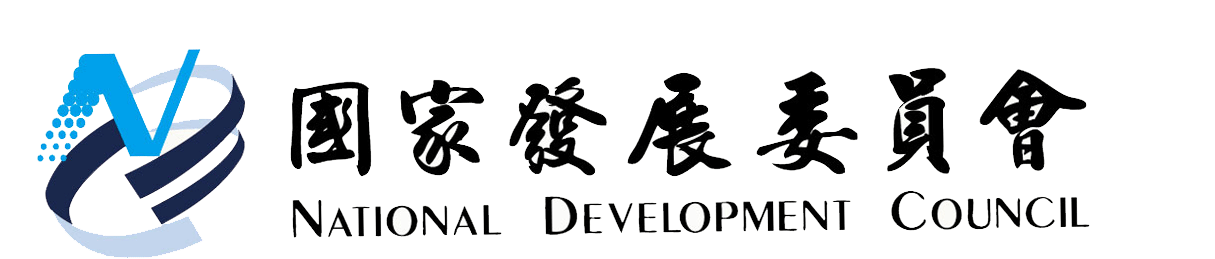 國家發展委員會2018年8月會編：(107)016.0805ISBN：978-986-05-6645-1GPN：1010701311年別人口數(萬人)出生數(萬人)死亡數(萬人)總生育率(平均每位婦女一生
生育子女數)零 歲
平均餘命(歲)6-21歲
學齡人口1(萬人)15-64歲工作年齡人口占比(%)65歲以上老年人口占比(%)年齡
中位數(歲)19651,2704174.83267.12, 3471252.522.6217.3219751,6223782.7770.62, 362061.13.521.219851,9313591.8873.0261465.35.125.119952,13633121.7874.558868.67.629.820052,27721141.1277.451271.69.734.720152,34921161.1880.241573.912.539.920162,35421171.1780.040173.513.240.420172,35719171.1380.238773.013.941.020182,35918181.0980.637872.514.541.620192,36018181.0980.836672.015.342.120202,36118181.0980.935971.316.042.720252,35917201.1381.732667.819.945.420352,30614251.1982.929861.927.350.520452,16512301.2083.825456.833.754.220551,96311341.2084.521252.838.057.120651,7359341.2085.018749.741.257.81984年總生育率降至2.055人，低於人口替代水準2.1人1989年總人口突破2千萬人，年齡中位數為27.0歲1990年15-64歲工作年齡人口占總人口比率超過三分之二1993年65歲以上老年人口占比超過7%，我國正式成為高齡化社會2010年逢農曆虎年及前一年孤鸞年效應影響，總生育率陡降至0.895人2015年15-64歲工作年齡人口數達最高峰1,737萬人2016年18歲（大學入學年齡）人口開始低於30萬人2017年老化指數大於100，我國老年人口數超越幼年人口數，成為青壯年人口主要的扶養對象2018年*65歲以上老年人口占比超過14%，我國正式邁入高齡社會2020年死亡人數超過出生人數，自然增加率由正轉負2021年總人口數達到最高峰2,361萬人2026年65歲以上老年人口占比超過20%，我國進入超高齡社會2027年15-64歲工作年齡人口占總人口比率開始低於三分之二；65歲以上人口超過5百萬人2034年年齡中位數達50.1歲，代表全國每2人中即有1人超過50歲2036年18歲（大學入學年齡）人口開始低於20萬人2040年65歲以上老年人口占比突破3成；15-64歲青壯年人口占比跌破6成；每2位青壯年人口扶養1位老年人口2043年65歲以上老年人口超過7百萬人2045年死亡人數突破30萬人，為2018年之1.7倍2054年總人口開始低於2千萬人，年齡中位數為56.8歲項目2018年年底人口最高峰2065年年底高推估－人口數2,359萬人2027年　2,372萬人1,880萬人　　　　（與2018年比較）-增加12.5萬人減少478.8萬人　　　　人口成長率0.8‰0.1‰-10.1‰中推估－人口數2,359萬人2021年　2,361萬人1,735萬人　　　　（與2018年比較）-增加2.5萬人減少623.6萬人　　　　人口成長率0.8‰0.2‰-13.2‰低推估－人口數2,359萬人2020年　2,360萬人1,601萬人　　　　（與2018年比較）-增加1.1萬人減少758.2萬人　　　　人口成長率0.7‰0.1‰-16.4‰項目2018年2025年2045年2065年高推估－出生數18.6萬人19.6萬人15.0萬人13.2萬人　　　（與2018年比較）-增加1.1萬人減少3.6萬人減少5.4萬人　　　粗出生率7.9‰8.3‰6.7‰7.0‰　　　總生育率1.09人1.31人1.50人1.50人中推估－出生數18.5萬人17.1萬人11.9萬人9.0萬人　　　（與2018年比較）-減少1.4萬人減少6.6萬人減少9.5萬人　　　粗出生率7.8‰7.2‰5.5‰5.1‰　　　總生育率1.09人1.13人1.20人1.20人低推估－出生數18.4萬人14.8萬人8.8萬人5.4萬人　　　（與2018年比較）-減少3.6萬人減少9.5萬人減少12.9萬人　　　粗出生率7.8‰6.3‰4.2‰3.4‰　　　總生育率1.08人0.98人0.90人0.90人項目2018年2025年2045年2065年高推估－死亡數17.6萬人19.7萬人30.5萬人33.7萬人　　　　（與2018年比較）-增加2.1萬人增加12.8萬人增加16.0萬人　　　　粗死亡率7.5‰8.3‰13.6‰17.8‰　　　　標準化死亡率7.5‰6.7‰ 5.5‰ 4.9‰中推估－死亡數17.6萬人19.7萬人30.5萬人33.6萬人　　　　（與2018年比較）-增加2.1萬人增加12.8萬人增加16.0萬人　　　　粗死亡率7.5‰8.4‰14.0‰19.2‰　　　　標準化死亡率7.5‰6.7‰ 5.5‰ 4.9‰低推估－死亡數17.6萬人19.7萬人30.5萬人33.6萬人　　　　（與2018年比較）-增加2.1萬人增加12.8萬人增加15.9萬人　　　　粗死亡率7.5‰8.4‰14.5‰20.8‰　　　　標準化死亡率7.5‰6.7‰ 5.5‰ 4.9‰項目2018年零成長之時點2065年高推估－自然增加率0.4‰2024年-10.9‰　　　　人口總增加率0.8‰2027年-10.1‰中推估－自然增加率0.3‰2019年-14.1‰　　　　人口總增加率0.8‰2021年-13.3‰低推估－自然增加率0.3‰2018年-17.4‰　　　　人口總增加率0.7‰2020年-16.5‰項目項目2018年2018年2065年2065年2018-2065年人數變動2018-2065年人數變動項目項目人數(萬人)占總人口比率(%)人數(萬人)占總人口比率(%)人數(萬人)變動率(%)高推估幼年人口（0-14歲）30512.921811.6-87-28.7高推估青壯年人口（15-64歲）1,711 72.594850.4-763-44.6高推估老年人口（65歲以上）343 14.571538.0372108.4中推估幼年人口（0-14歲）305 12.9159 9.1-146-48.0中推估青壯年人口（15-64歲）1,711 72.586249.7-849-49.6中推估老年人口（65歲以上）343 14.571541.2372108.4低推估幼年人口（0-14歲）305 12.9108 6.8-197-64.4低推估青壯年人口（15-64歲）1,711 72.577748.6-933-54.6低推估老年人口（65歲以上）34314.571544.7372108.4項　目項　目各期間平均入學年齡人口(萬人)各期間平均入學年齡人口(萬人)各期間平均入學年齡人口(萬人)各期間平均入學年齡人口(萬人)各期間平均入學年齡人口(萬人)較2006-2017學年度之變動(萬人)較2006-2017學年度之變動(萬人)較2006-2017學年度之變動(萬人)較2006-2017學年度之變動(萬人)項　目項　目2006-2017學年度2018-2029學年度2030-2041
學年度2042-2053
學年度2054-2065
學年度2018-2029學年度2030-2041
學年度2042-2053
學年度2054-2065
學年度高推估 6歲（國小）-20191615-2-3-6-7高推估12歲（國中）-20201815-7-8-10-12高推估18歲（大學）-22201916-9-11-12-15中推估 6歲（國小）2220171311-2-6-9-11中推估12歲（國中）2820181512-7-10-13-16中推估18歲（大學）3222201713-9-12-15-18低推估 6歲（國小）-1914108-3-9-12-14低推估12歲（國中）-2016129-7-12-16-19低推估18歲（大學）-22191410-9-12-18-22項　目項　目2018
學年度
(萬人)2025 
學年度
(萬人)2045
學年度
(萬人)2065
學年度
(萬人)較2018學年度之變動人數(萬人)較2018學年度之變動人數(萬人)較2018學年度之變動人數(萬人)項　目項　目2018
學年度
(萬人)2025 
學年度
(萬人)2045
學年度
(萬人)2065
學年度
(萬人)2025學年度2045學年度2065學年度高推估0-5歲學齡前人口1231179484-6-29-39高推估6-21歲學齡人口378326300243-51-78-134高推估 6-11歲（國小）120122104892-16-31高推估12-17歲（國／高中）14012011592-19-24-48高推估18-21歲（大學）118858062-34-38-56中推估0-5歲學齡前人口1231067659-17-47-64中推估6-21歲學齡人口378326254187-51-123-190中推估 6-11歲（國小）12012186662-34-54中推估12-17歲（國／高中）1401209871-19-41-68中推估18-21歲（大學）118857050-34-48-68低推估0-5歲學齡前人口123985738-25-66-85低推估6-21歲學齡人口378326208137-52-170-241低推估 6-11歲（國小）12012166461-53-74低推估12-17歲（國／高中）1401208053-19-59-87低推估18-21歲（大學）118856138-34-57-80項目項目2018年2018年2018年2065年2065年2065年項目項目人數
(萬人)占女性總人口比率(%)占育齡婦女比率(%)人數
(萬人)占女性總人口比率(%)占育齡婦女比率(%)高推估合計(同中推估)(同中推估)(同中推估)30731.5100.0高推估15-24歲(同中推估)(同中推估)(同中推估)73 7.523.9 高推估25-39歲(同中推估)(同中推估)(同中推估)134 13.843.8高推估40-49歲(同中推估)(同中推估)(同中推估)99 10.232.3 中推估合計58649.4100.026529.3100.0中推估15-24歲138 11.6 23.5 586.422.0中推估25-39歲260 21.9 44.4 11312.542.8中推估40-49歲188 15.9 32.1 9310.335.2低推估合計(同中推估)(同中推估)(同中推估)22426.7100.0低推估15-24歲(同中推估)(同中推估)(同中推估)44 5.219.5低推估25-39歲(同中推估)(同中推估)(同中推估)92 10.940.9低推估40-49歲(同中推估)(同中推估)(同中推估)89 10.639.7 項目項目2018年2018年2018年2065年2065年2065年項目項目人數
(萬人)占總人口
比率(%)占工作年齡人口比率(%)人數
(萬人)占總人口
比率(%)占工作年齡人口比率(%)高推估合計(同中推估)(同中推估)(同中推估)94850.4100.0高推估15-29歲(同中推估)(同中推估)(同中推估)24112.825.4高推估30-44歲(同中推估)(同中推估)(同中推估)29615.831.3高推估45-64歲(同中推估)(同中推估)(同中推估)41121.943.4中推估合計1,71172.5100.086249.7100.0中推估15-29歲44719.026.119411.222.5中推估30-44歲55823.732.625814.829.9中推估45-64歲70629.941.241023.647.6低推估合計(同中推估)(同中推估)(同中推估)77748.6100.0低推估15-29歲(同中推估)(同中推估)(同中推估)1489.319.1低推估30-44歲(同中推估)(同中推估)(同中推估)22013.828.3低推估45-64歲(同中推估)(同中推估)(同中推估)40925.652.6年別65歲以上所占比率(%)老年人口與幼年人口比1)老化指數2)年齡中位數(歲)201814.51：0.9112.441.6202519.91：0.6162.245.4203527.31：0.4252.550.5204533.71：0.3351.654.2205538.01：0.2415.257.1206541.21：0.2450.157.8年別65歲以上老年人口數 (萬人)65歲以上老年人口數 (萬人)65歲以上老年人口數 (萬人)65歲以上老年人口數 (萬人)年別合計65-74歲75-84歲85歲以上201834320410238202547029512749203562932523273204572933226013620557463062721682065715277251187年別年齡分配百分比 (%)年齡分配百分比 (%)年齡分配百分比 (%)年齡分配百分比 (%)2018100.059.429.611.02025100.062.727.010.32035100.051.636.911.52045100.045.635.718.72055100.041.036.522.52065100.038.735.126.1年別15-64歲扶養比1) 15-64歲扶養比1) 15-64歲扶養比1) 20-64歲扶養比2) 20-64歲扶養比2) 20-64歲扶養比2) 20-69歲扶養比3) 20-69歲扶養比3) 20-69歲扶養比3) 年別合計扶幼比扶老比合計扶幼比扶老比合計扶幼比扶老比201837.917.820.149.427.721.738.025.612.4202547.518.129.457.125.831.342.023.318.6203561.617.544.173.226.047.354.123.131.0204576.216.959.389.425.663.863.422.141.3205589.317.372.0102.725.777.176.522.354.12065101.418.482.9116.727.489.284.923.461.5年別生產者與老年人口之比生產者與老年人口之比生產者與老年人口之比生產者與老年人口之比生產者與老年人口之比生產者與老年人口之比生產者與老年人口之比生產者與老年人口之比生產者與老年人口之比年別15-64歲：65歲以上15-64歲：65歲以上15-64歲：65歲以上20-64歲：65歲以上20-64歲：65歲以上20-64歲：65歲以上20-69歲：70歲以上20-69歲：70歲以上20-69歲：70歲以上20185.0 　：　 15.0 　：　 15.0 　：　 14.6 　：　 14.6 　：　 14.6 　：　 18.1 　：　 18.1 　：　 18.1 　：　 120253.4 　：　 13.4 　：　 13.4 　：　 13.2 　：　 13.2 　：　 13.2 　：　 15.4 　：　 15.4 　：　 15.4 　：　 120352.3 　：　 12.3 　：　 12.3 　：　 12.1 　：　 12.1 　：　 12.1 　：　 13.2 　：　 13.2 　：　 13.2 　：　 120451.7 　：　 11.7 　：　 11.7 　：　 11.6 　：　 11.6 　：　 11.6 　：　 12.4 　：　 12.4 　：　 12.4 　：　 120551.4 　：　 11.4 　：　 11.4 　：　 11.3 　：　 11.3 　：　 11.3 　：　 11.8 　：　 11.8 　：　 11.8 　：　 120651.2 　：　 11.2 　：　 11.2 　：　 11.1 　：　 11.1 　：　 11.1 　：　 11.6 　：　 11.6 　：　 11.6 　：　 1項　　目項　　目單位2017年(基期)假　　設出生總生育率出生　高推估自2018年1.09上升至2040年1.5後維持固定出生　中推估人1.125自2018年1.09微升至2040年1.2後維持固定出生　低推估自2018年1.08下降至2040年0.9後維持固定出生嬰兒性比例女性=100107.6延續長期下降趨勢至2040年107.0後維持固定死亡零歲平均餘命*死亡　男性歲76.8自2018年77.4上升至81.9死亡　女性歲83.4自2018年84.0上升至88.6社會增加社會增加人數社會增加　本國人－男性千人－ 3.2依年齡別社會增加率推估社會增加　　　　　女性千人－ 4.7依年齡別社會增加率推估社會增加　外國人－男性千人＋ 4.6自2018年＋4.5增加至2040年＋8.5後維持固定社會增加　　　　　女性千人＋12.1自2018年＋12.1減少至2040年＋11.0後維持固定年　別年　別年底人口數年底人口數年底人口數總人口性比例(女=100)總生育率(人)零歲平均餘命零歲平均餘命年齡中位數(歲)民國西元總人口(千人)男(千人)女(千人)總人口性比例(女=100)總生育率(人)男(歲)女(歲)年齡中位數(歲)107201823,59011,71311,87798.61.0977.484.041.6108201923,60411,70411,90098.41.0977.684.242.1109202023,62011,69711,92398.11.1477.884.342.6110202123,63811,69211,94697.91.1977.984.543.2111202223,66011,68911,97297.61.2578.184.743.7112202323,68011,68511,99597.41.2778.384.844.2113202423,69511,67912,01697.21.2978.485.044.8114202523,70611,67212,03597.01.3178.585.145.3115202623,71311,66212,05196.81.3378.785.345.8116202723,71511,65112,06496.61.3478.885.446.3117202823,71111,63712,07496.41.3679.085.546.8118202923,70011,62012,08096.21.3879.185.747.2119203023,68211,59912,08396.01.4079.285.847.7120203123,65611,57512,08195.81.4179.385.948.1121203223,62111,54612,07595.61.4379.486.048.6122203323,57711,51412,06495.41.4479.586.249.1123203423,52511,47712,04895.31.4679.786.349.5124203523,46311,43512,02895.11.4779.886.449.9125203623,39111,38912,00294.91.4879.986.550.2126203723,31011,33811,97294.71.4980.086.650.5127203823,22011,28311,93694.51.4980.186.750.9128203923,12111,22511,89694.41.5080.286.851.2129204023,01311,16211,85194.21.5080.386.951.6130204122,89611,09511,80194.01.5080.387.051.9131204222,77211,02511,74793.91.5080.487.152.2132204322,64010,95211,68893.71.5080.587.152.5133204422,50210,87711,62593.61.5080.687.252.8134204522,35810,80011,55993.41.5080.787.353.1135204622,20910,72011,48893.31.5080.887.453.3136204722,05310,63911,41493.21.5080.887.553.6137204821,89310,55611,33793.11.5080.987.553.8138204921,72810,47211,25693.01.5081.087.654.1139205021,56010,38611,17393.01.5081.187.754.3140205121,38810,30011,08792.91.5081.187.854.6141205221,21310,21310,99992.91.5081.287.854.8142205321,03510,12610,91092.81.5081.387.954.9143205420,85610,03810,81992.81.5081.388.055.1144205520,6759,94910,72692.81.5081.488.055.3145205620,4939,86110,63292.71.5081.488.155.3146205720,3099,77210,53792.71.5081.588.255.3147205820,1249,68310,44192.71.5081.688.255.3148205919,9389,59410,34492.81.5081.688.355.2149206019,7519,50510,24692.81.5081.788.355.1150206119,5649,41610,14892.81.5081.788.454.9151206219,3759,32610,04892.81.5081.888.554.8152206319,1859,2379,94892.91.5081.888.554.6153206418,9949,1479,84792.91.5081.988.654.4154206518,8029,0579,74592.91.5081.988.654.1年　別年　別總增加總增加自然增加自然增加出生出生死亡死亡社會增加社會增加民國西元人數(千人)總增加率(‰)人數(千人)自然增加率(‰)人數(千人)粗出生率(‰)人數(千人)粗死亡率(‰)人數(千人)社會增加率(‰)1072018190.890.41867.91767.5100.41082019140.640.21827.71787.6100.41092020150.750.21867.91817.7100.41102021180.880.31928.11847.8100.41112022221.0120.51998.41877.9110.41122023200.880.31988.41908.0120.51132024150.630.11978.31948.2120.51142025110.5-10.01968.31978.3120.5115202670.3-5-0.21968.32018.5120.5116202720.1-10-0.41968.32068.7120.51172028-4-0.2-16-0.71948.22108.9120.51182029-11-0.5-23-1.01918.12159.1130.51192030-18-0.8-31-1.31898.02199.3130.51202031-27-1.1-39-1.71857.82259.5130.51212032-35-1.5-48-2.01827.72309.7130.51222033-43-1.8-56-2.41797.623510.0130.61232034-52-2.2-65-2.81767.524110.2130.61242035-62-2.6-75-3.21727.324710.5130.61252036-72-3.1-85-3.61687.225310.8130.61262037-81-3.5-94-4.01657.125911.1130.51272038-90-3.9-103-4.41627.026511.4130.51282039-99-4.3-111-4.81606.927111.7120.51292040-108-4.7-120-5.21576.827712.0120.51302041-117-5.1-128-5.61546.728312.3120.51312042-124-5.4-136-5.91536.728912.6120.51322043-131-5.8-143-6.31516.729413.0110.51332044-138-6.1-149-6.61506.730013.3110.51342045-144-6.4-155-6.91506.730513.6110.51352046-150-6.7-161-7.21496.731013.9110.51362047-155-7.0-166-7.51486.731514.2110.51372048-160-7.3-172-7.81486.731914.5110.51382049-165-7.6-176-8.11476.732314.8110.51392050-169-7.8-180-8.31476.832715.1110.51402051-172-8.0-183-8.51466.833015.4110.51412052-175-8.2-187-8.81466.833215.6120.51422053-177-8.4-189-9.01456.933415.8120.61432054-179-8.6-191-9.11456.933616.0120.61442055-181-8.7-193-9.31446.933716.2120.61452056-182-8.9-195-9.51437.033816.4120.61462057-184-9.0-196-9.61427.033916.6130.61472058-185-9.2-198-9.81417.033916.8130.61482059-186-9.3-199-9.91407.033916.9130.71492060-187-9.4-200-10.11397.033917.1130.71502061-188-9.6-201-10.21387.033917.3130.71512062-189-9.7-202-10.41367.033917.4140.71522063-190-9.9-204-10.61357.033817.6140.71532064-191-10.0-204-10.71337.033817.7140.71542065-192-10.1-205-10.91327.033717.8140.7年　別年　別年底人口數 (千人)年底人口數 (千人)年底人口數 (千人)年底人口結構 (%)年底人口結構 (%)年底人口結構 (%)扶養比扶養比扶養比潛在
支持比/老化
指數/×100民國西元0-14歲15-64歲65+歲0-14歲
15-64歲
65+歲合計扶幼比/×100扶老比/×100潛在
支持比/老化
指數/×10010720183,05217,1083,43012.972.514.537.917.820.15.0112.410820193,01916,9853,60012.872.015.339.017.821.24.7119.310920202,99916,8373,78412.771.316.040.317.822.54.4126.211020212,98616,6813,97112.670.616.841.717.923.84.2133.011120222,98116,5374,14312.669.917.543.118.025.14.0139.011220232,98316,3714,32612.669.118.344.618.226.43.8145.011320242,98816,1924,51512.668.319.146.318.527.93.6151.111420253,01915,9854,70212.767.419.848.318.929.43.4155.711520263,01815,8074,88712.766.720.650.019.130.93.2161.911620272,98115,6625,07312.666.021.451.419.032.43.1170.211720282,98115,4725,25812.665.322.253.219.334.02.9176.411820292,96315,3065,43212.564.622.954.819.435.52.8183.311920302,94015,1485,59412.464.023.656.319.436.92.7190.312020312,91914,9815,75512.363.324.357.919.538.42.6197.112120322,90814,8265,88712.362.824.959.319.639.72.5202.412220332,90414,6456,02812.362.125.661.019.841.22.4207.612320342,89914,4626,16512.361.526.262.720.042.62.3212.712420352,88714,2836,29312.360.926.864.320.244.12.3218.012520362,86514,1206,40712.260.427.465.720.345.42.2223.712620372,83313,9736,50412.259.927.966.820.346.52.1229.612720382,79913,8266,59512.159.528.467.920.247.72.1235.612820392,76413,6776,68112.059.228.969.120.248.82.0241.712920402,72613,5236,76411.858.829.470.220.250.02.0248.213020412,68613,3186,89311.758.230.171.920.251.81.9256.713120422,64413,1436,98511.657.730.773.320.153.11.9264.213220432,60312,9497,08911.557.231.374.820.154.71.8272.313320442,56312,7427,19611.456.632.076.620.156.51.8280.713420452,52612,5427,29011.356.132.678.320.158.11.7288.613520462,49112,3357,38211.255.533.280.020.259.81.7296.413620472,45812,1357,46011.155.033.881.720.361.51.6303.513720482,42811,9537,51211.154.634.383.220.362.81.6309.413820492,40011,7807,54811.054.234.784.520.464.11.6314.513920502,37611,6277,55611.053.935.085.420.465.01.5318.014020512,35511,5067,52611.053.835.285.920.565.41.5319.614120522,33711,3767,50011.053.635.486.520.565.91.5321.014220532,32011,2167,50011.053.335.787.520.766.91.5323.314320542,30511,0817,47011.153.135.888.220.867.41.5324.114420552,29210,9227,46211.152.836.189.321.068.31.5325.514520562,28110,7747,43711.152.636.390.221.269.01.4326.014620572,27110,6247,41411.252.336.591.221.469.81.4326.514720582,26110,4677,39611.252.036.892.321.670.71.4327.114820592,25110,3137,37411.351.737.093.321.871.51.4327.514920602,24110,1567,35411.351.437.294.522.172.41.4328.115020612,23010,0027,33211.451.137.595.622.373.31.4328.715120622,2199,8457,31011.550.837.796.822.574.31.3329.515220632,2069,7397,23911.550.837.797.022.774.31.3328.115320642,1939,6197,18211.550.637.897.522.874.71.3327.515420652,1789,4787,14711.650.438.098.423.075.41.3328.2學年度學年度0-5歲學齡前人口0-5歲學齡前人口6-21歲學齡人口1)6-21歲學齡人口1)6-21歲學齡人口1)6-21歲學齡人口1)入學年齡人口1)入學年齡人口1)入學年齡人口1)民國西元合計0-2歲合計6-11歲(國小)12-17歲(國/高中)18-21歲(大學)6歲(國小)12歲(國中)18歲(大學)10720181,2325963,7771,1981,3971,18222520729810820191,2075703,6651,2021,3301,13321120627310920201,1855553,5881,2101,2811,09720920125011020211,1625563,5261,2291,2441,05321619623311120221,1495693,4401,2631,20197721217822111220231,1485833,3701,2751,17991620219021211320241,1575913,3111,2411,19787319222520711420251,1715913,2641,2171,20284618621120611520261,1845903,2311,1961,20982618820920111620271,1915893,2121,1731,22881119321519711720281,1905873,2051,1601,26278220021217811820291,1845833,2001,1601,27476620220219011920301,1775773,2001,1691,24179020119222512020311,1685693,2041,1841,21780420018621112120321,1555613,2271,1961,19683520018820912220331,1405513,2361,2031,17486020019321512320341,1235423,2101,2021,16184719920021212420351,1055333,1961,1971,16083919620220212520361,0855223,1811,1901,17082219420119212620371,0655113,1571,1801,18479319120118712720381,0455023,1331,1681,19676918820018812820391,0274933,1161,1531,20376018520019312920401,0084863,1061,1361,20376818219920013020419914783,0981,1171,19778317819720213120429764713,0841,0981,19079617419420113220439624653,0621,0781,18180417119120113320449504613,0311,0581,16980416818820113420459394572,9961,0401,15480316618520013520469314552,9581,0211,13780016318219913620479254532,9191,0041,11979616117819713720489194512,8789891,09979015917419413820499154492,8359751,07978115717119113920509114472,7939631,06077015616918814020519084462,7539531,04175915516618514120529044452,7149441,02374715516418214220539014432,6789381,00673415416117814320548984412,64393399072115315917514420558954402,61292897770715315817114520568924382,58392496569415315716914620578884362,55792195468215215616714720588834332,53591894667115215516414820598794302,51591494066115115516114920608744282,49791193465115015415915020618684252,48190893064315015315815120628624212,46790592663614915315715220638554172,45590192363114815315615320648484122,44389792062714715215615420658394082,432892916624146151155年　別年　別15-64歲扶養比1)15-64歲扶養比1)15-64歲扶養比1)20-64歲扶養比2)20-64歲扶養比2)20-64歲扶養比2)20-69歲扶養比3)20-69歲扶養比3)20-69歲扶養比3)民國西元合計扶幼比扶老比合計扶幼比扶老比合計扶幼比扶老比107201837.917.820.149.427.721.738.025.612.4108201939.017.821.250.027.222.938.025.013.0109202040.317.822.550.626.524.137.924.313.6110202141.717.923.851.826.325.538.624.014.6111202243.118.025.152.926.226.839.423.815.5112202344.618.226.454.426.228.240.323.816.5113202446.318.527.956.126.429.741.423.917.5114202548.318.929.457.926.631.342.724.018.6115202650.019.130.959.826.932.944.024.219.8116202751.419.032.461.827.234.645.324.420.9117202853.219.334.063.827.536.346.724.622.1118202954.819.435.565.927.938.048.324.923.4119203056.319.436.968.228.439.750.125.424.7120203157.919.538.470.128.741.451.625.626.0121203259.319.639.771.328.642.752.725.527.2122203361.019.841.273.128.944.354.325.728.6123203462.720.042.674.728.945.855.625.829.8124203564.320.244.176.329.047.356.825.831.0125203665.720.345.477.729.048.758.025.832.2126203766.820.346.579.129.250.059.125.933.2127203867.920.247.780.729.451.360.426.134.4128203969.120.248.882.229.652.761.826.335.5129204070.220.250.083.829.854.063.026.436.6130204171.920.251.886.030.056.064.026.437.6131204273.320.153.187.630.057.564.926.438.4132204374.820.154.789.530.259.365.626.439.3133204476.620.156.591.630.361.366.426.340.1134204578.320.158.193.530.463.167.226.340.9135204680.020.259.895.530.565.068.626.342.3136204781.720.361.597.430.666.869.626.343.3137204883.220.362.899.030.768.370.926.444.5138204984.520.464.1100.430.869.672.326.545.9139205085.420.465.0101.330.870.673.726.547.1140205185.920.565.4101.730.771.075.126.748.4141205286.520.565.9102.230.771.576.526.849.7142205387.520.766.9103.330.872.577.726.950.7143205488.220.867.4103.930.973.078.727.151.6144205589.321.068.3105.131.174.079.427.252.3145205690.221.269.0106.031.374.879.727.352.4146205791.221.469.8107.131.575.680.127.452.7147205892.321.670.7108.331.776.681.027.653.4148205993.321.871.5109.532.077.581.527.753.7149206094.522.172.4110.932.478.582.428.054.4150206195.622.373.3112.232.779.583.128.254.9151206296.822.574.3113.733.180.683.828.555.4152206397.022.774.3114.033.380.884.728.756.0153206497.522.874.7114.733.581.285.629.056.6154206598.423.075.4115.933.982.186.529.257.3年　別年　別年底人口數年底人口數年底人口數總人口性比例(女=100)總生育率(人)零歲平均餘命零歲平均餘命年齡中位數(歲)民國西元總人口(千人)男(千人)女(千人)總人口性比例(女=100)總生育率(人)男(歲)女(歲)年齡中位數(歲)107201823,58911,71211,87798.61.0977.484.041.6108201923,60211,70311,89998.41.0977.684.242.1109202023,61011,69211,91898.11.0977.884.342.7110202123,61411,67911,93597.91.0977.984.543.2111202223,61411,66511,94997.61.1078.184.743.8112202323,60911,64811,96197.41.1178.384.844.3113202423,59911,62911,97097.21.1278.485.044.9114202523,58511,60911,97696.91.1378.585.145.4115202623,56611,58611,98096.71.1578.785.346.0116202723,54211,56111,98096.51.1678.885.446.5117202823,51111,53411,97796.31.1679.085.547.0118202923,47211,50211,97096.11.1779.185.747.5119203023,42611,46711,95995.91.1779.285.848.0120203123,37011,42711,94395.71.1879.385.948.5121203223,30711,38311,92395.51.1879.486.049.1122203323,23411,33611,89895.31.1979.586.249.6123203423,15211,28311,86895.11.1979.786.350.1124203523,05911,22611,83394.91.1979.886.450.5125203622,95711,16411,79394.71.1979.986.550.8126203722,84511,09811,74894.51.2080.086.651.2127203822,72411,02711,69794.31.2080.186.751.7128203922,59510,95211,64394.11.2080.286.852.1129204022,45610,87411,58393.91.2080.386.952.5130204122,30910,79111,51893.71.2080.387.052.8131204222,15510,70611,44993.51.2080.487.153.1132204321,99310,61811,37693.31.2080.587.153.5133204421,82510,52711,29893.21.2080.687.253.8134204521,65110,43411,21793.01.2080.787.354.2135204621,47010,33811,13292.91.2080.887.454.5136204721,28410,24111,04392.71.2080.887.554.8137204821,09110,14110,95092.61.2080.987.555.1138204920,89410,04010,85492.51.2081.087.655.4139205020,6929,93810,75592.41.2081.187.755.8140205120,4869,83410,65292.31.2081.187.856.1141205220,2769,72910,54792.21.2081.287.856.4142205320,0639,62210,44092.21.2081.387.956.6143205419,8479,51510,33192.11.2081.388.056.8144205519,6289,40710,22192.01.2081.488.057.1145205619,4079,29910,10892.01.2081.488.157.3146205719,1849,1909,99492.01.2081.588.257.5147205818,9599,0809,87991.91.2081.688.257.6148205918,7338,9709,76391.91.2081.688.357.7149206018,5068,8609,64591.91.2081.788.357.8150206118,2778,7509,52791.81.2081.788.457.9151206218,0478,6399,40891.81.2081.888.558.0152206317,8168,5299,28891.81.2081.888.557.9153206417,5858,4189,16791.81.2081.988.657.9154206517,3538,3079,04691.81.2081.988.657.8年　別年　別總增加總增加自然增加自然增加出生出生死亡死亡社會增加社會增加民國西元人數(千人)總增加率(‰)人數(千人)自然增加率(‰)人數(千人)粗出生率(‰)人數(千人)粗死亡率(‰)人數(千人)社會增加率(‰)1072018180.880.31857.81767.5100.41082019130.530.11817.71787.6100.4109202080.3-2-0.11787.61817.7110.4110202140.2-7-0.31777.51847.8110.51112022-0-0.0-11-0.51757.41877.9110.51122023-5-0.2-17-0.71737.31908.0120.51132024-10-0.4-22-0.91727.31938.2120.51142025-14-0.6-26-1.11717.21978.4120.51152026-19-0.8-31-1.31707.22018.5120.51162027-24-1.0-37-1.61697.22058.7120.51172028-31-1.3-44-1.91667.12108.9130.51182029-39-1.6-52-2.21636.92159.1130.51192030-47-2.0-60-2.51606.82199.4130.61202031-55-2.4-68-2.91566.72249.6130.61212032-64-2.7-77-3.31526.52309.8130.61222033-73-3.1-86-3.71496.423510.1130.61232034-82-3.5-96-4.11456.324110.4140.61242035-92-4.0-106-4.61416.124710.7140.61252036-102-4.5-116-5.01375.925311.0130.61262037-112-4.9-125-5.51335.825911.3130.61272038-121-5.3-134-5.91315.726511.6130.61282039-129-5.7-142-6.31285.727111.9130.61292040-139-6.2-151-6.71265.627712.3120.51302041-147-6.6-159-7.11235.528312.6120.51312042-155-6.9-167-7.51225.528813.0120.51322043-162-7.3-174-7.91215.529413.3120.51332044-168-7.7-180-8.21195.430013.7120.51342045-174-8.0-186-8.61195.530514.0120.51352046-180-8.4-192-8.91185.531014.4120.51362047-186-8.7-198-9.31165.431514.7120.51372048-192-9.1-204-9.61155.431915.1120.61382049-197-9.4-209-10.01145.432315.4120.61392050-202-9.7-214-10.31135.432615.7120.61402051-206-10.0-218-10.61115.433016.0120.61412052-210-10.3-222-10.91105.433216.3120.61422053-213-10.6-226-11.21085.333416.6130.61432054-216-10.8-229-11.51075.333516.8130.61442055-219-11.1-232-11.71055.333717.1130.71452056-221-11.3-234-12.01035.333817.3130.71462057-223-11.6-236-12.31025.333817.5140.71472058-225-11.8-238-12.51005.333917.8140.71482059-226-12.0-240-12.7995.333918.0140.71492060-227-12.2-242-13.0975.233918.2140.81502061-229-12.4-243-13.2965.233918.4140.81512062-230-12.7-244-13.4945.233918.6140.81522063-231-12.9-245-13.7935.233818.8150.81532064-232-13.1-246-13.9915.133719.1150.81542065-232-13.3-247-14.1905.133619.2150.8年　別年　別年底人口數 (千人)年底人口數 (千人)年底人口數 (千人)年底人口結構 (%)年底人口結構 (%)年底人口結構 (%)扶養比扶養比扶養比潛在
支持比/老化
指數/×100民國西元0-14歲15-64歲65+歲0-14歲
15-64歲
65+歲合計扶幼比/×100扶老比/×100潛在
支持比/老化
指數/×10010720183,05117,1083,43012.972.514.537.917.820.15.0112.410820193,01616,9853,60012.872.015.339.017.821.24.7119.410920202,98916,8373,78412.771.316.040.217.822.54.4126.611020212,96216,6813,97112.570.616.841.617.823.84.2134.011120222,93416,5374,14312.470.017.542.817.725.14.0141.211220232,91216,3714,32612.369.318.344.217.826.43.8148.511320242,89316,1924,51512.368.619.145.717.927.93.6156.111420252,89815,9854,70212.367.819.947.518.129.43.4162.211520262,87215,8074,88712.267.120.749.118.230.93.2170.211620272,80815,6625,07311.966.521.550.317.932.43.1180.711720282,78115,4725,25811.865.822.452.018.034.02.9189.111820292,73515,3065,43211.665.223.153.417.935.52.8198.611920302,68315,1485,59411.564.723.954.617.736.92.7208.512020312,63414,9815,75511.364.124.656.017.638.42.6218.512120322,59414,8265,88711.163.625.357.217.539.72.5226.912220332,56114,6446,02811.063.025.958.717.541.22.4235.412320342,52814,4596,16510.962.526.660.117.542.62.3243.912420352,49314,2736,29310.861.927.361.617.544.12.3252.512520362,45514,0956,40710.761.427.962.917.445.52.2261.012620372,41513,9256,50410.661.028.564.117.346.72.1269.312720382,37513,7546,59510.560.529.065.217.348.02.1277.712820392,33413,5816,68110.360.129.666.417.249.22.0286.312920402,29013,4026,76410.259.730.167.617.150.52.0295.313020412,24513,1716,89310.159.030.969.417.052.31.9307.013120422,20012,9706,9859.958.531.570.817.053.91.9317.513220432,15612,7497,0899.858.032.272.516.955.61.8328.813320442,11312,5157,1969.757.333.074.416.957.51.7340.513420452,07312,2877,2909.656.833.776.216.959.31.7351.613520462,03612,0527,3829.556.134.478.216.961.31.6362.613620472,00111,8237,4609.455.535.080.016.963.11.6372.813720481,96811,6127,5129.355.135.681.616.964.71.5381.713820491,93711,4097,5489.354.636.183.117.066.21.5389.613920501,91011,2267,5569.254.336.584.317.067.31.5395.714020511,88511,0757,5269.254.136.785.017.068.01.5399.314120521,86210,9157,5009.253.837.085.817.168.71.5402.914220531,83910,7247,5009.253.537.487.117.169.91.4407.814320541,81810,5597,4709.253.237.688.017.270.81.4411.014420551,79710,3697,4629.252.838.089.317.372.01.4415.214520561,77810,1927,4379.252.538.390.417.473.01.4418.414620571,75810,0127,4149.252.238.691.617.674.11.4421.814720581,7389,8257,3969.251.839.093.017.775.31.3425.514820591,7189,6417,3749.251.539.494.317.876.51.3429.214920601,6979,4547,3549.251.139.795.718.077.81.3433.315020611,6769,2697,3329.250.740.197.218.179.11.3437.515120621,6549,0827,3109.250.340.598.718.280.51.2441.915220631,6328,9457,2399.250.240.699.218.380.91.2443.415320641,6108,7927,1829.250.040.8100.018.381.71.2446.015420651,5888,6187,1479.149.741.2101.418.482.91.2450.1學年度學年度0-5歲學齡前人口0-5歲學齡前人口6-21歲學齡人口1)6-21歲學齡人口1)6-21歲學齡人口1)6-21歲學齡人口1)入學年齡人口1)入學年齡人口1)入學年齡人口1)民國西元合計0-2歲合計6-11歲(國小)12-17歲(國/高中)18-21歲(大學)6歲(國小)12歲(國中)18歲(大學)10720181,2315963,7771,1981,3971,18222520729810820191,2055683,6651,2021,3301,13321120627310920201,1785483,5881,2101,2811,09720920125011020211,1435383,5261,2291,2441,05321619623311120221,1105313,4401,2631,20197721217822111220231,0855273,3701,2751,17991620219021211320241,0705223,3111,2411,19787319122520711420251,0605183,2621,2151,20284618521120611520261,0525153,2231,1881,20982618220920111620271,0455123,1931,1541,22881118121519711720281,0385093,1651,1201,26278217921217811820291,0295033,1371,0961,27476617820219011920301,0184953,1121,0821,24079017619122512020311,0054853,0911,0721,21580417518521112120329894753,0881,0641,18983517518320912220339714653,0711,0571,15486017418121512320349514553,0191,0501,12184717217921212420359304442,9771,0411,09783916917820212520369084322,9341,0301,08382116617619112620378864202,8811,0171,07379116217618512720388644102,8281,0021,06576115917518312820398444022,7829831,05974015517418112920408253942,7439631,05172915217218013020418073872,7069421,04272214816917813120427923802,6689201,03271614416617713220437793742,6288981,01971014016317613320447673702,5868771,00370613715917513420457563672,54485798570213515617413520467483642,50083896569713315217213620477413612,45582094469113014816913720487343582,40980592268212814416613820497273542,36379290067112714116313920507203502,31778087965812613815914020517133462,27377085964512513615614120527063422,23276184063112413315314220536973382,19375482261712313114914320546893332,15674780760212112914414420556813292,12174079458712012714114520566723242,08873478257211912613814620576633202,05872777256011812513614720586543152,03171976454911612513314820596453112,00671075653911512313114920606363071,98270275053011312212915020616273021,95869474352211212112815120626182981,93668573651511012012715220636092931,91567672951010911812615320646002881,89466772250510711712515420655912841,873658713501106115124年　別年　別15-64歲扶養比1)15-64歲扶養比1)15-64歲扶養比1)20-64歲扶養比2)20-64歲扶養比2)20-64歲扶養比2)20-69歲扶養比3)20-69歲扶養比3)20-69歲扶養比3)民國西元合計扶幼比扶老比合計扶幼比扶老比合計扶幼比扶老比107201837.917.820.149.427.721.738.025.612.4108201939.017.821.250.027.122.938.025.013.0109202040.217.822.550.626.424.137.924.213.6110202141.617.823.851.626.125.538.523.914.6111202242.817.725.152.625.926.839.123.615.5112202344.217.826.454.025.828.239.923.416.5113202445.717.927.955.525.729.740.823.317.5114202547.518.129.457.125.831.342.023.318.6115202649.118.230.958.825.932.943.123.319.8116202750.317.932.460.626.034.644.223.320.9117202852.018.034.062.526.136.345.523.422.1118202953.417.935.564.326.338.046.823.523.4119203054.617.736.966.326.639.748.423.824.7120203156.017.638.468.126.741.449.723.826.0121203257.217.539.769.026.342.750.723.527.2122203358.717.541.270.626.344.352.023.528.6123203460.117.542.672.026.245.853.123.329.8124203561.617.544.173.226.047.354.123.131.0125203662.917.445.574.425.748.755.122.932.2126203764.117.346.775.625.650.055.922.733.2127203865.217.348.076.825.551.357.022.734.4128203966.417.249.278.125.552.758.122.635.5129204067.617.150.579.525.454.159.222.536.6130204169.417.052.381.625.556.160.122.537.7131204270.817.053.983.225.557.860.922.438.6132204372.516.955.685.225.559.761.722.339.5133204474.416.957.587.325.661.862.522.240.4134204576.216.959.389.425.663.863.422.141.3135204678.216.961.391.525.765.864.822.142.8136204780.016.963.193.525.767.865.922.043.9137204881.616.964.795.225.769.567.222.045.2138204983.117.066.296.825.771.168.722.046.7139205084.317.067.397.925.772.370.222.148.1140205185.017.068.098.525.672.971.722.149.6141205285.817.168.799.225.573.773.222.251.0142205387.117.169.9100.525.675.074.522.252.2143205488.017.270.8101.425.675.875.622.353.3144205589.317.372.0102.725.777.176.522.354.1145205690.417.473.0103.925.878.176.822.354.5146205791.617.674.1105.225.979.377.422.455.0147205893.017.775.3106.726.180.678.422.555.9148205994.317.876.5108.226.382.079.022.656.4149206095.718.077.8109.926.583.480.022.757.3150206197.218.179.1111.626.784.980.822.858.0151206298.718.280.5113.427.086.581.823.058.8152206399.218.380.9114.027.187.082.823.159.71532064100.018.381.7115.127.287.883.823.360.61542065101.418.482.9116.727.489.284.923.461.5年　別年　別年底人口數年底人口數年底人口數總人口性比例(女=100)總生育率(人)零歲平均餘命零歲平均餘命年齡中位數(歲)民國西元總人口(千人)男(千人)女(千人)總人口性比例(女=100)總生育率(人)男(歲)女(歲)年齡中位數(歲)107201823,58811,71211,87698.61.0877.484.041.6108201923,59811,70111,89798.41.0677.684.242.1109202023,59911,68711,91398.11.0577.884.342.7110202123,59411,66911,92597.91.0377.984.543.3111202223,58011,64711,93397.61.0278.184.743.8112202323,55911,62211,93797.41.0078.384.844.4113202423,53011,59311,93797.10.9978.485.045.0114202523,49311,56111,93296.90.9878.585.145.6115202623,44911,52611,92396.70.9778.785.346.2116202723,39811,48711,91196.40.9678.885.446.7117202823,33811,44411,89496.20.9579.085.547.3118202923,27011,39711,87396.00.9579.185.747.8119203023,19311,34611,84795.80.9479.285.848.3120203123,10711,29111,81695.60.9479.385.948.9121203223,01211,23111,78195.30.9379.486.049.5122203322,90711,16611,74195.10.9379.586.250.1123203422,79311,09811,69594.90.9279.786.350.6124203522,66911,02411,64594.70.9279.886.451.0125203622,53410,94511,58994.40.9179.986.551.4126203722,39010,86211,52894.20.9180.086.651.9127203822,23810,77511,46394.00.9180.186.752.4128203922,07610,68411,39293.80.9080.286.852.9129204021,90610,58911,31793.60.9080.386.953.4130204121,72810,49111,23893.40.9080.387.053.7131204221,54310,38911,15493.10.9080.487.154.1132204321,35110,28511,06692.90.9080.587.154.5133204421,15310,17910,97492.80.9080.687.254.9134204520,94910,07010,87892.60.9080.787.355.3135204620,7399,96010,77992.40.9080.887.455.7136204720,5229,84710,67692.20.9080.887.556.0137204820,3009,73210,56892.10.9080.987.556.4138204920,0739,61510,45891.90.9081.087.656.8139205019,8419,49710,34491.80.9081.187.757.1140205119,6049,37710,22791.70.9081.187.857.5141205219,3639,25610,10791.60.9081.287.857.8142205319,1189,1349,98591.50.9081.387.958.1143205418,8709,0109,86091.40.9081.388.058.5144205518,6198,8859,73491.30.9081.488.058.8145205618,3658,7609,60591.20.9081.488.159.2146205718,1098,6349,47591.10.9081.588.259.5147205817,8518,5079,34491.00.9081.688.259.7148205917,5918,3799,21191.00.9081.688.360.0149206017,3298,2529,07890.90.9081.788.360.4150206117,0678,1248,94390.80.9081.788.460.6151206216,8037,9958,80790.80.9081.888.560.8152206316,5387,8678,67190.70.9081.888.560.9153206416,2727,7388,53490.70.9081.988.661.0154206516,0067,6108,39690.60.9081.988.661.1年　別年　別總增加總增加自然增加自然增加出生出生死亡死亡社會增加社會增加民國西元人數(千人)總增加率(‰)人數(千人)自然增加率(‰)人數(千人)粗出生率(‰)人數(千人)粗死亡率(‰)人數(千人)社會增加率(‰)1072018170.770.31847.81767.5100.41082019100.4-10.01777.51787.6100.4109202020.1-9-0.41727.31817.7110.51102021-6-0.2-17-0.71677.11847.8110.51112022-13-0.6-25-1.01626.91877.9110.51122023-21-0.9-33-1.41576.71908.1120.51132024-29-1.2-42-1.81526.41938.2120.51142025-37-1.6-49-2.11486.31978.4120.51152026-44-1.9-57-2.41446.12018.6130.51162027-51-2.2-64-2.71416.02058.8130.51172028-60-2.5-73-3.11375.92109.0130.61182029-68-2.9-81-3.51335.72149.2130.61192030-77-3.3-90-3.91295.52199.4130.61202031-86-3.7-100-4.31255.42249.7140.61212032-95-4.1-109-4.71215.223010.0140.61222033-105-4.6-118-5.21175.123510.2140.61232034-114-5.0-128-5.61134.924110.5140.61242035-124-5.5-138-6.11084.824610.8140.61252036-135-6.0-148-6.61044.625211.2140.61262037-144-6.4-158-7.01014.525811.5140.61272038-153-6.8-166-7.4984.426411.9140.61282039-161-7.3-175-7.9964.327112.2130.61292040-170-7.7-183-8.3944.327712.6130.61302041-178-8.2-191-8.7924.228312.9130.61312042-185-8.6-198-9.1914.228813.3130.61322043-192-8.9-204-9.5904.229413.7120.61332044-198-9.3-211-9.9894.229914.1120.61342045-204-9.7-216-10.3884.230514.5120.61352046-210-10.1-222-10.7874.231014.8120.61362047-216-10.5-228-11.1864.231415.2120.61372048-222-10.9-234-11.5844.131915.6120.61382049-227-11.3-240-11.9834.132316.0120.61392050-232-11.6-245-12.3814.132616.3130.61402051-237-12.0-250-12.7804.032916.7130.61412052-241-12.4-254-13.0784.033217.0130.71422053-245-12.7-258-13.4763.933417.3130.71432054-248-13.1-262-13.8743.933517.6140.71442055-251-13.4-265-14.1723.833718.0140.71452056-254-13.7-268-14.5703.833818.3140.81462057-256-14.0-270-14.8683.733818.5140.81472058-258-14.4-273-15.2663.733918.8150.81482059-260-14.7-275-15.5643.633919.1150.81492060-261-15.0-276-15.8623.633919.4150.91502061-263-15.3-278-16.2613.533919.7150.91512062-264-15.6-279-16.5593.533820.0150.91522063-265-15.9-280-16.8573.433820.3150.91532064-266-16.2-281-17.1563.433720.5150.91542065-266-16.5-281-17.4543.433620.8151.0年　別年　別年底人口數 (千人)年底人口數 (千人)年底人口數 (千人)年底人口結構 (%)年底人口結構 (%)年底人口結構 (%)扶養比 扶養比 扶養比 潛在
支持比/老化
指數/×100民國西元0-14歲15-64歲65+歲0-14歲
15-64歲
65+歲合計扶幼比/×100扶老比/×100潛在
支持比/老化
指數/×10010720183,05117,1083,43012.972.514.537.917.820.15.0112.410820193,01216,9853,60012.872.015.338.917.721.24.7119.510920202,97916,8373,78412.671.316.040.217.722.54.4127.011020212,94216,6813,97112.570.716.841.417.623.84.2135.011120222,90116,5374,14312.370.117.642.617.525.14.0142.811220232,86316,3714,32612.269.518.443.917.526.43.8151.111320242,82316,1924,51512.068.819.245.317.427.93.6159.911420252,80615,9854,70211.968.020.047.017.629.43.4167.611520262,75415,8074,88711.767.420.848.317.430.93.2177.411620272,66315,6625,07311.466.921.749.417.032.43.1190.511720282,60815,4725,25811.266.322.550.816.934.02.9201.611820292,53215,3065,43210.965.823.352.016.535.52.8214.511920302,45015,1485,59410.665.324.153.116.236.92.7228.312020312,37114,9815,75510.364.824.954.215.838.42.6242.812120322,29914,8265,88710.064.425.655.215.539.72.5256.112220332,23514,6436,0289.863.926.356.415.341.22.4269.712320342,17414,4556,1659.563.427.057.715.042.62.3283.612420352,11314,2626,2939.362.927.858.914.844.12.3297.812520362,05314,0746,4079.162.528.460.114.645.52.2312.112620371,99513,8926,5048.962.029.061.214.446.82.1326.112720381,93813,7046,5958.761.629.762.314.148.12.1340.212820391,88513,5116,6818.561.230.363.413.949.42.0354.512920401,83213,3096,7648.460.830.964.613.850.82.0369.213020411,78213,0546,8938.260.131.766.513.652.81.9386.913120421,73312,8266,9858.059.532.468.013.554.51.8403.213220431,68612,5767,0897.958.933.269.813.456.41.8420.413320441,64312,3137,1967.858.234.071.813.358.41.7437.913420451,60312,0557,2907.757.534.873.813.360.51.7454.613520461,56711,7897,3827.656.835.675.913.362.61.6471.113620471,53311,5297,4607.556.236.378.013.364.71.5486.513720481,50211,2877,5127.455.637.079.913.366.61.5500.113820491,47311,0527,5487.355.137.681.613.368.31.5512.413920501,44710,8387,5567.354.638.183.113.369.71.4522.314020511,42310,6557,5267.354.338.484.013.470.61.4528.814120521,40010,4637,5007.254.038.785.113.471.71.4535.614220531,37810,2417,5007.253.639.286.713.573.21.4544.214320541,35610,0447,4707.253.239.687.913.574.41.3550.914420551,3359,8237,4627.252.840.189.513.676.01.3559.114520561,3139,6157,4377.152.440.591.013.777.41.3566.514620571,2909,4057,4147.151.940.992.613.778.81.3574.614720581,2679,1887,3967.151.541.494.313.880.51.2583.814820591,2438,9747,3747.151.041.996.013.882.21.2593.414920601,2178,7587,3547.050.542.497.913.984.01.2604.115020611,1918,5447,3327.050.143.099.813.985.81.2615.615120621,1648,3287,3106.949.643.5101.814.087.81.1627.815220631,1388,1617,2396.949.343.8102.713.988.71.1636.215320641,1117,9797,1826.849.044.1103.913.990.01.1646.415420651,0857,7757,1476.848.644.7105.913.991.91.1659.0學年度學年度0-5歲學齡前人口0-5歲學齡前人口6-21歲學齡人口1)6-21歲學齡人口1)6-21歲學齡人口1)6-21歲學齡人口1)入學年齡人口1)入學年齡人口1)入學年齡人口1)民國西元合計0-2歲合計6-11歲(國小)12-17歲(國/高中)18-21歲(大學)6歲(國小)12歲(國中)18歲(大學)10720181,2315953,7771,1981,3971,18222520729810820191,2025653,6651,2021,3301,13321120627310920201,1705393,5881,2101,2811,09720920125011020211,1265213,5261,2291,2441,05321619623311120221,0805063,4401,2631,20197721217822111220231,0404913,3701,2751,17991620219021211320241,0084773,3101,2401,19787319022520711420259794633,2591,2111,20284618221120611520269524513,2141,1791,20982617720920111620279274403,1751,1361,22881117221519711720289034303,1351,0911,26278216721217811820298804203,0921,0511,27476616320219011920308584083,0481,0191,24079015819022512020318363963,0069901,21180415418221112120328133842,9789641,18083515017720912220337903722,9359391,13686014717221512320347663602,8549151,09284714416721212420357423492,7848931,05283914016320212520367183362,7118701,02082013615819012620376953252,62884899278813215418312720386723142,54482696575312815117712820396523062,46680394172312414717212920406332992,39677991770012014416813020416162922,33075589468011614016313120426012862,26573187366111113615813220435902822,20170785164310813215413320445802792,14068582862710512815113420455712762,08166580561110312414813520465652742,02464678159710112014413620475592711,9706297585839911614013720485532681,9176157345699711213613820495462641,8676037105549610913213920505402601,8195936885389510612814020515322551,7745846685229510412514120525232501,7335786495069410112114220535132441,694572632491939911714320545022391,658566618475919811214420554912331,625560606459909710914520564802271,594553596445889610614620574682211,565545588432879510414720584562151,538536581422859510214820594452101,513526575412839310014920604332041,48951556940481929815020614231991,46550456339879919715120624121941,44149355639277899615220634021891,41848154838875879615320643921851,39346953938573869515420653821801,369458529382718394年　別年　別15-64歲扶養比1)15-64歲扶養比1)15-64歲扶養比1)20-64歲扶養比2)20-64歲扶養比2)20-64歲扶養比2)20-69歲扶養比3)20-69歲扶養比3)20-69歲扶養比3)民國西元合計扶幼比扶老比合計扶幼比扶老比合計扶幼比扶老比107201837.917.820.149.427.721.738.025.612.4108201938.917.721.250.027.122.937.924.913.0109202040.217.722.550.526.424.137.824.113.6110202141.417.623.851.526.025.538.323.714.6111202242.617.525.152.425.626.838.923.415.5112202343.917.526.453.725.428.239.623.116.5113202445.317.427.955.025.329.740.422.917.5114202547.017.629.456.525.231.341.422.818.6115202648.317.430.958.025.132.942.422.619.8116202749.417.032.459.625.034.643.422.520.9117202850.816.934.061.324.936.344.422.322.1118202952.016.535.562.924.938.045.622.223.4119203053.116.236.964.725.039.747.022.324.7120203154.215.838.466.224.841.448.022.126.0121203255.215.539.766.924.242.748.821.627.2122203356.415.341.268.223.944.349.921.328.6123203457.715.042.669.323.545.850.820.929.8124203558.914.844.170.323.047.351.520.531.0125203660.114.645.571.222.548.752.220.032.2126203761.214.446.872.122.150.052.819.633.2127203862.314.148.173.121.751.353.719.334.4128203963.413.949.474.121.452.754.519.035.5129204064.613.850.875.221.154.155.418.736.7130204166.513.652.877.120.956.256.218.537.7131204268.013.554.578.720.757.956.918.238.7132204369.813.456.480.520.659.957.618.039.6133204471.813.358.482.620.562.158.417.840.6134204573.813.360.584.720.464.359.217.641.6135204675.913.362.686.920.466.560.717.543.1136204778.013.364.789.120.368.761.817.444.4137204879.913.366.690.920.370.763.217.345.9138204981.613.368.392.720.272.564.817.347.5139205083.113.369.794.120.273.966.317.349.0140205184.013.470.694.920.174.868.017.350.7141205285.113.471.795.920.075.969.617.352.3142205386.713.573.297.520.077.571.117.353.7143205487.913.574.498.620.078.672.417.355.0144205589.513.676.0100.320.080.373.417.456.1145205691.013.777.4101.820.181.774.017.356.7146205792.613.778.8103.520.283.374.717.357.4147205894.313.880.5105.420.385.175.917.458.5148205996.013.882.2107.420.486.976.717.459.3149206097.913.984.0109.520.688.978.017.560.5150206199.813.985.8111.720.790.979.017.561.51512062101.814.087.8114.020.993.180.217.662.61522063102.713.988.7115.120.994.181.517.763.81532064103.913.990.0116.621.095.682.817.765.11542065105.913.991.9118.821.197.784.217.866.4年　別年　別年底人口數年底人口數年底人口數總人口性比例(女=100)總生育率(人)零歲平均餘命零歲平均餘命年齡中位數(歲)民國西元總人口(千人)男(千人)女(千人)總人口性比例(女=100)總生育率(人)男(歲)女(歲)年齡中位數(歲)49196010,7925,5255,267104.95.750 62.3166.4017.7054196512,6996,5286,171105.84.825 65.1069.7117.3455196613,0656,7136,337105.94.81565.1869.7417.5756196713,3716,8796,492106.04.22065.3169.8717.7657196813,7267,0696,657106.24.32565.2270.0118.0358196914,4127,5946,818111.44.12066.3470.8918.9459197014,7547,7336,981111.34.00066.6671.5619.3160197115,0737,9357,138111.23.70567.1972.0819.7161197215,3688,0787,290110.83.36567.5772.3020.0762197315,6428,2167,427110.63.21067.5772.4820.4463197415,9278,3547,573110.32.94067.8072.7720.8164197516,2238,5017,722110.12.76568.2773.4221.2065197616,5808,6787,902109.83.085*68.7073.6021.5566197716,8828,8308,052109.72.70068.6973.8521.9267197817,2028,9918,211109.52.71569.1574.3222.3068197917,5439,1608,383109.32.67069.3674.4722.6469198017,8669,3208,546109.12.51569.5774.5523.0370198118,1949,4808,714108.82.45569.7474.6423.3871198218,5169,6368,879108.52.32069.8674.8623.7672198318,7919,7709,021108.32.17069.9075.0824.1473198419,0699,9059,164108.12.05570.4675.5324.6174198519,31410,0239,290107.91.88070.8275.8125.0775198619,50910,1159,394107.71.68070.9775.8825.5576198719,72510,2179,508107.51.70071.0976.3126.0777198819,95410,3289,626107.31.855*70.9976.2126.5378198920,15710,4249,732107.11.68071.1076.4827.0079199020,40110,5419,861106.91.81071.3376.7527.4780199120,60610,6409,966106.81.72071.8377.1527.9881199220,80310,73510,068106.61.73071.7877.1928.4482199320,99510,82410,171106.41.76071.6177.5228.9083199421,17810,90710,271106.21.75571.8177.7629.3784199521,35710,99110,367106.01.77571.8577.7429.8385199621,52511,06610,460105.81.76072.3878.0530.2786199721,74311,16410,579105.51.77072.9778.6130.6987199821,92911,24310,685105.21.46573.1278.9331.1788199922,09211,31310,780104.91.55573.3378.9831.6389200022,27711,39210,885104.71.680*73.8379.5632.0790200122,40611,44210,964104.41.40074.0779.9232.5691200222,52111,48511,035104.11.34074.5880.2433.0792200322,60511,51511,089103.81.23574.7780.3333.6093200422,68911,54211,148103.51.18074.6880.7534.1594200522,77011,56211,208103.21.11574.5080.8034.6995200622,87711,59211,285102.71.11574.8681.4135.2496200722,95811,60911,350102.31.10075.4681.7235.7697200823,03711,62611,411101.91.05075.5981.9436.2898200923,12011,63711,483101.31.03076.0382.3436.8099201023,16211,63511,527100.90.89576.1382.5537.36100201123,22511,64611,579100.61.06575.9682.6337.88101201223,31611,67311,643100.31.270*76.4382.8238.35102201323,37411,68511,689100.01.06576.9183.3638.86103201423,43411,69811,73699.71.16576.7283.1939.35104201523,49211,71211,78099.41.17577.0183.6239.86105201623,54011,71911,82199.11.17076.8183.4240.41106201723,57111,72011,85298.91.125－－40.99年　別年　別總增加總增加自然增加自然增加出生出生死亡死亡社會增加社會增加民國西元人數(千人)總增加率(‰)人數(千人)自然增加率(‰)人數(千人)粗出生率(‰)人數(千人)粗死亡率(‰)人數(千人)社會增加率(‰)49196036634.3134832.6342239.59746.96181.6754196537429.8734127.2741032.74685.47322.6055196636728.4734827.0241832.47705.46191.4656196730623.1230423.0337728.51725.4710.0957196835526.2032323.8239729.29745.47322.3858196968648.761)32222.9239327.97715.053641)25.841)59197034223.4532522.2839627.19724.91171.1760197131921.4131120.8838325.67714.7980.5361197229519.3529619.4536824.18724.73-2-0.1062197327517.7229519.0336923.80744.77-20-1.3163197428518.0429418.6537023.42754.77-10-0.6264197529618.4129418.2836922.98764.7020.1365197635721.7434821.22425*25.92*774.7090.5266197730218.0731818.9839723.75804.77-15-0.9167197832018.8033119.4241124.10804.68-11-0.6268197934119.6034219.6742424.41824.73-1-0.0769198032318.2433018.6141423.38844.76-7-0.3770198132818.1932718.1341422.97874.8410.0671198232217.5331817.3140522.08884.7740.2272198327514.7329215.6838320.56914.88-18-0.9573198427914.7228114.8537119.60904.75-2-0.1374198524512.7525413.2334618.04924.81-9-0.4875198619510.0621411.0330915.93954.90-19-0.9776198721611.0121811.1031416.01964.91-2-0.0977198822911.5624012.09342*17.24*1025.15-11-0.5378198920210.0821210.5731515.721035.15-10-0.4979199024512.0723011.3433616.551065.21150.738019912059.9821610.5232215.701065.18-11-0.548119921979.5021110.2032215.531115.34-14-0.708219931939.2321510.2732615.581115.31-22-1.048319941828.652099.9132315.311145.40-27-1.268419951808.442109.9033015.501195.60-31-1.468519961687.842039.4732615.181225.71-35-1.6386199721710.052)2059.4832615.071215.59122)0.572)8719981868.511486.7927112.431235.64381.728819991647.441587.1628412.891265.7360.288920001848.311798.08305*13.76*1265.6850.239020011295.771335.9426011.651285.71-4-0.179120021155.131195.2924811.021295.73-4-0.16922003843.713)964.2722710.061315.80-123)-0.563)932004853.73813.592169.561355.9730.14942005813.58662.922069.061396.13150.669520061064.654)693.012048.961365.95384)1.644)962007823.575)632.762048.921416.16195)0.815)972008793.42552.401998.641446.25241.02982009833.596)482.071918.291446.22356)1.526)992010421.83210.911677.211466.30210.921002011632.71441.881978.481536.59190.831012012913.91753.23229*9.86*1546.63160.681022013582.47431.851998.531566.68140.621032014602.57461.982108.991647.00140.591042015582.49502.122149.101646.9890.371052016482.03361.532088.861727.33120.501062017311.33230.961948.231717.2790.37年　別年　別年底人口數(千人)年底人口數(千人)年底人口數(千人)年底人口結構(%)年底人口結構(%)年底人口結構(%)扶養比扶養比扶養比潛在
支持比/老化
指數/×100民國西元0-14歲15-64歲65+歲0-14歲15-64歲65+歲合計扶幼比/×100扶老比/×100潛在
支持比/老化
指數/×1004919604,9045,62026845.4452.072.4892.0387.274.7720.985.465419655,6676,62633544.8852.472.6590.5785.535.0519.815.905519665,7126,92935343.9653.332.7187.5282.435.0919.656.175619675,7557,17536743.2853.962.7685.3280.215.1119.566.385719685,7947,47438342.4554.752.8082.6577.535.1219.536.605819695,8068,12540440.5056.682.8276.4471.464.9720.116.965919705,8218,42642839.6657.422.9274.1769.085.0819.677.366019715,8058,73645438.7258.263.0371.6566.455.2019.207.826119725,8339,05148437.9658.893.1569.8064.455.3518.708.306219735,8059,33050737.1159.653.2467.6562.225.4418.408.746319745,7679,62253736.2160.423.3765.5259.945.5817.919.326419755,7389,91756835.3761.133.5063.5857.855.7317.469.906519765,75410,22260434.7161.653.6462.2056.305.9016.9410.496619775,73510,50064733.9762.203.8360.7954.626.1616.2311.286719785,72710,78968633.2962.723.9959.4553.096.3615.7211.986819795,74111,07572832.7263.134.1558.4151.846.5715.2212.686919805,73911,36176632.1263.594.2957.2650.526.7414.8313.357019815,75411,63780331.6363.964.4156.3549.456.9014.4913.957119825,78511,88884231.2564.214.5555.7548.677.0914.1214.567219835,79012,12187930.8164.514.6855.0247.777.2613.7815.197319845,75812,38592630.2064.954.8553.9746.497.4713.3816.077419855,71612,62197729.6065.355.0653.0345.297.7412.9217.097519865,65912,8201,03129.0165.715.2852.1844.148.0412.4418.217619875,60113,0311,09328.3966.065.5451.3742.988.3911.9219.527719885,57913,2301,14627.9666.305.7450.8342.178.6611.5520.547819895,54313,4121,20127.5066.545.9650.2941.338.9611.1621.677919905,52513,6071,26927.0866.706.2249.9340.619.3210.7322.968019915,42713,8331,34526.3467.136.5348.9639.239.7310.2824.798119925,36114,0251,41625.7767.426.8148.3238.2310.109.9026.418219935,28014,2251,49125.1567.757.1047.6037.1210.489.5428.248319945,17014,4461,56224.4168.217.3846.6035.7910.829.2530.228419955,07614,6501,63123.7768.607.6445.7834.6511.138.9832.138519964,98314,8511,69223.1568.997.8644.9433.5511.398.7833.958619974,91415,0761,75222.6069.348.0644.2232.6011.628.6135.658719984,81515,3031,81021.9669.798.2643.3031.4711.838.4537.598819994,73515,4921,86521.4370.138.4442.6030.5612.048.3039.408920004,70315,6521,92121.1170.268.6342.3230.0512.288.1540.859020014,66215,7701,97320.8170.398.8142.0729.5612.517.9942.339120024,59915,8912,03120.4270.569.0241.7228.9412.787.8244.179220034,48216,0352,08819.8370.949.2440.9727.9513.027.6846.589320044,38716,1522,15019.3471.199.4840.4827.1613.317.5149.029420054,25916,2952,21718.7071.569.7439.7426.1413.617.3552.059520064,14616,4442,28718.1271.8810.0039.1225.2113.917.1955.179620074,03116,5852,34317.5672.2410.2138.4324.3014.137.0858.139720083,90516,7302,40216.9572.6210.4337.7023.3414.366.9661.519820093,77816,8842,45816.3473.0310.6336.9322.3814.566.8765.059920103,62417,0502,48815.6573.6110.7435.8521.2614.596.8568.6410020113,50217,1952,52815.0874.0410.8935.0720.3714.706.8072.2010120123,41217,3042,60014.6374.2211.1534.7419.7215.036.6576.2110220133,34717,3332,69414.3274.1511.5334.8519.3115.556.4380.5110320143,27717,3482,80913.9974.0311.9935.0818.8916.196.1885.7010420153,18817,3662,93913.5773.9212.5135.2818.3616.925.9192.1810520163,14217,2923.10613.3573.4613.2036.1318.1717.965.5798.8610620173,09217,2113,26813.1273.0213.8636.9517.9618.995.27105.70學年度學年度0-5歲學齡前人口0-5歲學齡前人口6-21歲學齡人口1)6-21歲學齡人口1)6-21歲學齡人口1)6-21歲學齡人口1)入學年齡人口1)入學年齡人口1)入學年齡人口1)民國西元合計0-2歲合計6-11歲(國小)12-17歲(國/高中)18-21歲(大學)6歲(國小)12歲(國中)18歲(大學)4919602,2931,1713,7841,9211,1756883532351955419652,3881,1834,7112,2401,7936783913432025519662,3881,1794,9472,2781,9027673943522315619672,3621,1605,1502,3182,0048284023692585719682,3291,1415,3632,3562,1069004083802815819692,3091,1145,6672,3802,1541,1344073723285919702,2961,1265,8042,4012,1871,2164033783416019712,2701,1165,9442,4072,2381,2993963923426119722,2501,0996,0882,4232,2961,3683993993536219732,2341,0786,1252,3962,3241,4053814023686319742,2091,0606,1692,3752,3511,4433824053796419752,1931,0646,2042,3512,3841,4703874093716519762,2061,1006,2442,3342,4111,4983864063796619772,2291,1436,2462,3102,4141,5223773983926719782,2671,1806,2232,2722,4111,5403643983976819792,3201,1896,2112,2542,3891,5683603804006919802,3581,1936,1842,2312,3641,5903603814027019812,4111,2076,1512,2052,3421,6043633864067119822,4141,1986,1552,2242,3201,6124023844037219832,4071,1816,1512,2492,2961,6054003753957319842,3691,1376,1452,2842,2621,5994003633957419852,3081,0866,1452,3332,2411,5704133593787519862,2261,0296,1412,3792,2161,5464083593787619872,1229656,1512,4222,1941,5354083623837719882,0509456,1552,4232,2111,5204024003817819892,0019566,1512,4072,2301,5143853963737919901,9729816,1282,3762,2601,4923703973618019911,9479736,0902,3162,3091,4653504093558119921,9479696,0262,2292,3571,4403194073548219931,9619655,9552,1312,3981,4253114063578319941,9349515,9312,0612,4111,4603334013968419951,9299565,8821,9912,3961,4953223833928519961,9209535,8481,9472,3691,5333273683938619971,9239565,8121,9242,3051,5833243474078719981,8959225,7411,9322,2151,5943203144048819991,8498785,6711,9502,1151,6063253074048920001,8248535,5991,9432,0461,6103243313989020011,7768435,5131,9461,9831,5843243213819120021,7038165,4281,9411,9421,5453243273669220031,6137505,3421,9391,9181,4853233243459320041,5476975,2281,9051,9241,3992863203119420051,4806585,1241,8581,9421,3242783243059520061,3886315,0561,8321,9361,2882993243299620071,3216164,9841,7811,9391,2632743243199720081,2736074,9211,7081,9351,2772503233269820091,2365954,8501,6191,9351,2952343233239920101,1935684,7421,5551,9021,28522228631910020111,1715564,6331,4891,8551,28921227832310120121,1865814,5151,3981,8301,28620829832310220131,1946174,3981,3311,7801,28720727332310320141,2016354,2801,2831,7071,29120225032210420151,2206264,1531,2461,6181,28919723432210520161,2556284,0081,2021,5541,25217822228510620171,2666203,8741,1801,4881,206190212277年　別年　別15-64歲扶養比1)15-64歲扶養比1)15-64歲扶養比1)20-64歲扶養比2)20-64歲扶養比2)20-64歲扶養比2)20-69歲扶養比3)20-69歲扶養比3)20-69歲扶養比3)民國西元合計扶幼比扶老比合計扶幼比扶老比合計扶幼比扶老比49196092.03 87.27 4.77 130.62124.905.72124.95121.833.1254196590.5785.535.05136.82130.466.36130.06126.743.3255196687.5282.435.09133.07126.746.33126.35123.093.2656196785.3280.215.11133.03126.606.43126.15122.873.2957196882.6577.535.12131.59125.106.49124.79121.423.3658196976.4471.464.97122.30116.036.27115.98112.743.2559197074.1769.085.08119.94113.526.42113.53110.213.3260197171.6566.455.20115.92109.396.54109.52106.143.3861197269.8064.455.35112.77106.076.70106.34102.863.4762197367.6562.225.44109.51102.726.79103.0899.573.5163197465.5259.945.58106.4199.456.9699.9096.313.5964197563.5857.855.73103.0395.927.1196.5592.863.6965197662.2056.305.90100.3993.097.2993.8690.063.8066197760.7954.626.1698.3090.707.6091.4987.593.9067197859.4553.096.3695.9288.117.8288.9884.984.0068197958.4151.846.5793.6285.588.0386.6482.504.1469198057.2650.526.7491.0182.828.1984.0979.824.2770198156.3549.456.9088.8780.548.3382.0677.634.4271198255.7548.677.0986.6778.188.4980.0575.404.6472198355.0247.777.2684.6275.988.6478.0873.294.7973198453.9746.497.4782.3273.478.8575.8370.864.9874198553.0345.297.7480.3671.249.1273.7668.635.1375198652.1844.148.0478.3768.959.4271.5166.305.2176198751.3742.988.3976.7766.979.8069.6764.285.3977198850.8342.178.6675.3065.2310.0768.0762.545.5378198950.2941.338.9673.8663.5010.3666.4760.805.6779199049.9340.619.3272.7361.9910.7465.1059.255.8480199148.9639.239.7371.8160.5911.2264.0057.846.1681199248.3238.2310.1071.0759.4211.6563.1056.656.4482199347.6037.1210.4870.4458.3312.1062.2155.526.6983199446.6035.7910.8269.7357.2112.5261.3654.396.9784199545.7834.6511.1368.9456.0412.9060.5153.247.2785199644.9433.5511.3967.4954.3313.1659.1751.637.5486199744.2232.6011.6266.4353.0213.4158.2850.427.8687199843.3031.4711.8364.7151.1113.6056.8448.678.1788199942.6030.5612.0463.0249.2513.7755.4146.958.4689200042.3230.0512.2861.7047.7513.9554.3145.578.7490200142.0729.5612.5160.0245.9214.0952.8643.878.9991200241.7228.9412.7858.4944.2014.3051.4042.229.1892200340.9727.9513.0257.0942.5914.5150.0340.679.3693200440.4827.1613.3155.8441.0714.7748.7539.209.5594200539.7426.1413.6154.8639.7815.0847.6737.939.7495200639.1225.2113.9154.2038.7915.4246.9036.959.9596200738.4324.3014.1353.4237.7615.6646.1135.9610.1597200837.7023.3414.3652.3236.4415.8845.0134.6910.3298200936.9322.3814.5651.4535.3516.1044.2333.6610.5799201035.8521.2614.5950.0033.8916.1143.1732.3410.82100201135.0720.3714.7049.0432.8216.2242.4231.3611.06101201234.7419.7215.0348.6232.0416.5741.8630.5911.27102201334.8519.3115.5548.1631.0817.0841.0829.6011.48103201435.0818.8916.1948.0330.2917.7440.3628.7211.64104201535.2818.3616.9248.0729.5518.5239.4827.8311.65105201636.13 18.17 17.96 48.4528.8619.5938.6726.9611.71106201736.95 17.96 18.99 48.6828.0720.6138.0426.0611.98年　別年　別總生育率(每婦女
生育人數)年齡別生育率(‰)年齡別生育率(‰)年齡別生育率(‰)年齡別生育率(‰)年齡別生育率(‰)年齡別生育率(‰)年齡別生育率(‰)嬰兒
性比例
(女=100)民國西元總生育率(每婦女
生育人數)15-19歲20-24歲25-29歲30-34歲35-39歲40-44歲45-49歲嬰兒
性比例
(女=100)4919605.75048 253 333 255 169 79 13 106.55419654.82536261326195100416105.85519664.8154027432618891386105.75619674.2203925029515870284107.35719684.3254125630916168264106.85819694.1204024529815163234106.65919704.0004023829314759203106.56019713.7053622427713451163106.26119723.3653520825711741132105.96219733.2103320325010537122106.96319742.940321932289133101106.46419752.76534191212802682106.16519763.085*38213241882881.4106.86619772.70037194206732360.8106.26719782.71536194213742050.9107.56819792.67035195209721840.5107.16919802.51533180200691640.6106.57019812.45531176197691430.5107.17119822.32029166186661430.4106.97219832.17026154174631430.3106.77319842.05523144169601320.3107.47419851.88019129158561220.2106.77519861.68018112140521220.3107.37619871.70016109147541220.2108.47719881.855*16111164641420.2108.27819891.6801698145611420.2108.67919901.81017100159691520.2110.38019911.7201792149681620.2110.48119921.7301791148721620.2109.98219931.7601791149751820.2108.18319941.7551787148791820.1108.98419951.7751786148822020.2107.98519961.7601783145842120.2108.88619971.7701580147872230.1108.98719981.4651466116732130.2108.78819991.5551366126822130.2109.58920001.680*1472133902430.2109.49020011.4001362106752130.2108.79120021.3401357102732030.1109.89220031.235115292692030.1110.29320041.180104986682030.1110.79420051.11584479682130.1109.09520061.11574178712330.1109.69620071.10063776742430.1109.79720081.05053272732530.1109.79820091.03042769752740.1108.49920100.89542355652840.1109.010020111.06542366813450.2107.910120121.270*42679974260.2107.410220131.06542262803960.2107.810320141.16542267904370.3107.010420151.17542266914570.3108.310520161.17042263904780.4107.610620171.12542159854790.4107.6男性男性男性男性男性男性女性女性女性女性女性女性年齡死亡機率平均餘命年齡死亡機率平均餘命年齡死亡機率平均餘命年齡死亡機率平均餘命XqxеxXqxеxXqxеxXqxеx00.0041176.8100.0037383.4210.0003376.12510.0062528.9510.0002482.73510.0023434.0320.0002475.15520.0066828.1320.0001981.75520.0025333.1130.0001974.17530.0071327.3230.0001680.77530.0027332.1940.0001673.18540.0075826.5140.0001479.78540.0029431.2850.0001572.19550.0080625.7150.0001378.79550.0031630.3760.0001471.20560.0085524.9260.0001377.80560.0033929.4670.0001370.21570.0090724.1370.0001276.81570.0036328.5680.0001269.22580.0096223.3480.0001075.82580.0038927.6690.0001168.23590.0102222.5690.0001074.83590.0041826.77100.0001167.24600.0108021.79100.0000973.84600.0044825.88110.0001266.25610.0114621.02110.0001072.84610.0048424.99120.0001565.26620.0121820.26120.0001071.85620.0052824.11130.0001964.26630.0129919.51130.0001270.86630.0058123.24140.0002663.28640.0139118.76140.0001469.86640.0064322.37150.0003462.29650.0150018.01150.0001668.87650.0071521.51160.0004261.31660.0162917.28160.0001867.89660.0079720.66170.0004960.34670.0178216.56170.0002066.90670.0088919.83180.0005459.37680.0195915.85180.0002165.91680.0099319.00190.0005858.40690.0215815.16190.0002364.92690.0111118.19200.0006257.44700.0237714.48200.0002463.94700.0124517.38210.0006456.47710.0261413.82210.0002562.95710.0139616.60220.0006655.51720.0287013.18220.0002561.97720.0156615.83230.0006754.54730.0314512.55230.0002660.99730.0175615.07240.0006853.58740.0344311.94240.0002860.00740.0196814.33250.0006852.62750.0376411.35250.0002959.02750.0220213.61260.0007051.65760.0411110.77260.0003058.03760.0246112.90270.0007350.69770.0448910.22270.0003257.05770.0274812.22280.0007949.72780.049019.67280.0003556.07780.0306811.55290.0008748.76790.053499.14290.0003955.09790.0342410.90300.0009647.80800.058378.63300.0004254.11800.0382110.26310.0010746.85810.063688.14310.0004753.13810.042639.65320.0011945.90820.069467.66320.0005152.16820.047549.06330.0013044.95830.075747.19330.0005651.18830.053018.49340.0014344.01840.082566.74340.0006150.21840.059097.93350.0015743.0785+1.000006.30350.0006649.2485+1.000007.40360.0017342.14360.0007148.28370.0019141.21370.0007747.31380.0021240.29380.0008246.35390.0023539.38390.0008745.38400.0026038.47400.0009344.42410.0028637.57410.0010043.46420.0031336.67420.0010742.51430.0034135.79430.0011641.55440.0037034.91440.0012640.60450.0040134.03450.0013739.65460.0043333.17460.0014938.70470.0046732.31470.0016337.76480.0050431.46480.0017936.82490.0054330.62490.0019635.89500.0058429.78500.0021534.96年　別年　別總生育率(每婦女一生
生育人數)年齡別生育率 (‰)年齡別生育率 (‰)年齡別生育率 (‰)年齡別生育率 (‰)年齡別生育率 (‰)年齡別生育率 (‰)年齡別生育率 (‰)嬰兒
性比例
(女=100)民國西元總生育率(每婦女一生
生育人數)15-19歲20-24歲25-29歲30-34歲35-39歲40-44歲45-49歲嬰兒
性比例
(女=100)10720181.093.6620.5056.5083.5045.168.500.41107.010820191.093.6220.3757.2683.5545.138.480.40107.610920201.143.7221.0160.0386.5246.688.770.41107.611020211.193.8421.8263.3490.3748.619.120.43107.611120221.254.0022.9067.2294.9550.949.550.44107.511220231.274.0323.2768.7196.2351.449.630.44107.511320241.294.0623.8270.1297.3951.959.720.44107.511420251.314.1224.5871.5298.3252.479.800.44107.511520261.334.1825.5073.0099.1152.909.870.44107.411620271.344.2626.5774.6899.5753.309.940.44107.411720281.364.3327.7776.5399.7953.659.990.44107.311820291.384.4128.8278.20100.1254.1910.080.44107.311920301.404.4729.7579.73100.6054.8210.180.44107.212020311.414.5330.4680.90100.9155.3210.260.44107.212120321.434.5831.0881.97101.3955.8510.360.44107.112220331.444.6231.5882.94102.0256.4210.460.45107.112320341.464.6732.0183.81102.6656.9810.550.45107.112420351.474.7132.3784.57103.3257.5210.650.45107.112520361.484.7432.6685.23103.9858.0510.750.45107.012620371.494.7732.8785.77104.6458.4210.810.46107.012720381.494.7932.9986.10105.0458.6410.860.46107.012820391.504.8033.0786.31105.3058.7910.880.46107.012920401.504.8133.1286.42105.4458.8610.900.46107.013020411.504.8133.1286.42105.4458.8610.900.46107.013120421.504.8133.1286.42105.4458.8610.900.46107.013220431.504.8133.1286.42105.4458.8610.900.46107.013320441.504.8133.1286.42105.4458.8610.900.46107.013420451.504.8133.1286.42105.4458.8610.900.46107.013520461.504.8133.1286.42105.4458.8610.900.46107.013620471.504.8133.1286.42105.4458.8610.900.46107.013720481.504.8133.1286.42105.4458.8610.900.46107.013820491.504.8133.1286.42105.4458.8610.900.46107.013920501.504.8133.1286.42105.4458.8610.900.46107.014020511.504.8133.1286.42105.4458.8610.900.46107.014120521.504.8133.1286.42105.4458.8610.900.46107.014220531.504.8133.1286.42105.4458.8610.900.46107.014320541.504.8133.1286.42105.4458.8610.900.46107.014420551.504.8133.1286.42105.4458.8610.900.46107.014520561.504.8133.1286.42105.4458.8610.900.46107.014620571.504.8133.1286.42105.4458.8610.900.46107.014720581.504.8133.1286.42105.4458.8610.900.46107.014820591.504.8133.1286.42105.4458.8610.900.46107.014920601.504.8133.1286.42105.4458.8610.900.46107.015020611.504.8133.1286.42105.4458.8610.900.46107.015120621.504.8133.1286.42105.4458.8610.900.46107.015220631.504.8133.1286.42105.4458.8610.900.46107.015320641.504.8133.1286.42105.4458.8610.900.46107.015420651.504.8133.1286.42105.4458.8610.900.46107.0年　別年　別總生育率(每婦女一生
生育人數)年齡別生育率 (‰)年齡別生育率 (‰)年齡別生育率 (‰)年齡別生育率 (‰)年齡別生育率 (‰)年齡別生育率 (‰)年齡別生育率 (‰)嬰兒
性比例
(女=100)民國西元總生育率(每婦女一生
生育人數)15-19歲20-24歲25-29歲30-34歲35-39歲40-44歲45-49歲嬰兒
性比例
(女=100)10720181.093.6320.4556.3683.0244.768.480.41107.010820191.093.6220.3656.3183.0844.858.470.40107.610920201.093.6120.4856.5883.2445.008.520.40107.611020211.093.6120.6356.9383.5845.218.570.40107.611120221.103.6220.8157.3784.0645.508.640.40107.511220231.113.6421.0257.9084.6945.858.720.40107.511320241.123.6821.2658.5185.4446.308.830.40107.511420251.133.7321.5459.2386.2746.858.950.41107.511520261.153.7921.7859.8686.9647.329.050.41107.411620271.163.8521.9960.3887.4647.759.150.41107.411720281.163.9222.1660.7987.8048.149.250.41107.311820291.173.9722.3061.1287.9848.509.340.41107.311920301.174.0122.4261.4088.0948.839.420.41107.212020311.184.0522.5261.6688.2149.129.490.41107.212120321.184.0722.6461.9488.3049.359.550.41107.112220331.194.0922.7362.1888.4249.569.600.41107.112320341.194.1122.8362.4288.5149.749.640.42107.112420351.194.1222.9162.6388.5949.909.680.42107.112520361.194.1322.9962.8188.6750.039.710.42107.012620371.204.1423.0362.9388.8350.129.730.42107.012720381.204.1423.0663.0288.9750.209.740.42107.012820391.204.1523.0863.0889.0550.259.750.42107.012920401.204.1523.1163.1489.1350.299.760.42107.013020411.204.1523.1163.1489.1350.299.760.42107.013120421.204.1523.1163.1489.1350.299.760.42107.013220431.204.1523.1163.1489.1350.299.760.42107.013320441.204.1523.1163.1489.1350.299.760.42107.013420451.204.1523.1163.1489.1350.299.760.42107.013520461.204.1523.1163.1489.1350.299.760.42107.013620471.204.1523.1163.1489.1350.299.760.42107.013720481.204.1523.1163.1489.1350.299.760.42107.013820491.204.1523.1163.1489.1350.299.760.42107.013920501.204.1523.1163.1489.1350.299.760.42107.014020511.204.1523.1163.1489.1350.299.760.42107.014120521.204.1523.1163.1489.1350.299.760.42107.014220531.204.1523.1163.1489.1350.299.760.42107.014320541.204.1523.1163.1489.1350.299.760.42107.014420551.204.1523.1163.1489.1350.299.760.42107.014520561.204.1523.1163.1489.1350.299.760.42107.014620571.204.1523.1163.1489.1350.299.760.42107.014720581.204.1523.1163.1489.1350.299.760.42107.014820591.204.1523.1163.1489.1350.299.760.42107.014920601.204.1523.1163.1489.1350.299.760.42107.015020611.204.1523.1163.1489.1350.299.760.42107.015120621.204.1523.1163.1489.1350.299.760.42107.015220631.204.1523.1163.1489.1350.299.760.42107.015320641.204.1523.1163.1489.1350.299.760.42107.015420651.204.1523.1163.1489.1350.299.760.42107.0年　別年　別總生育率(每婦女一生
生育人數)年齡別生育率 (‰)年齡別生育率 (‰)年齡別生育率 (‰)年齡別生育率 (‰)年齡別生育率 (‰)年齡別生育率 (‰)年齡別生育率 (‰)嬰兒
性比例
(女=100)民國西元總生育率(每婦女一生
生育人數)15-19歲20-24歲25-29歲30-34歲35-39歲40-44歲45-49歲嬰兒
性比例
(女=100)10720181.083.6020.4056.2282.5444.368.450.40107.010820191.063.6019.5154.3282.2644.168.410.37107.610920201.053.5918.7752.7581.7643.888.320.34107.611020211.033.5818.1951.5081.0943.508.160.32107.611120221.023.5717.7750.5480.2743.017.950.31107.511220231.003.5617.3549.6179.6042.547.700.29107.511320240.993.5517.0348.9078.9342.037.410.28107.511420250.983.5416.7448.2778.4041.587.090.27107.511520260.973.5416.5447.8477.8341.126.810.26107.411620270.963.5416.3747.4777.3940.676.580.26107.411720280.953.5516.2147.1877.0740.226.390.25107.311820290.953.5516.1046.9776.7539.746.250.25107.311920300.943.5616.0146.7976.4039.246.120.24107.212020310.943.5615.9446.6676.0538.815.990.24107.212120320.933.5615.8746.4975.6638.445.880.24107.112220330.933.5515.8146.3675.3038.125.780.24107.112320340.923.5515.7546.2174.9137.845.690.23107.112420350.923.5415.7146.0974.5637.595.620.23107.112520360.913.5315.6545.9574.2237.365.550.23107.012620370.913.5215.5945.7773.9437.225.530.23107.012720380.913.5115.5345.6073.6637.085.510.23107.012820390.903.5015.4945.4673.4336.965.490.23107.012920400.903.4915.4445.3273.2036.855.480.23107.013020410.903.4915.4445.3273.2036.855.480.23107.013120420.903.4915.4445.3273.2036.855.480.23107.013220430.903.4915.4445.3273.2036.855.480.23107.013320440.903.4915.4445.3273.2036.855.480.23107.013420450.903.4915.4445.3273.2036.855.480.23107.013520460.903.4915.4445.3273.2036.855.480.23107.013620470.903.4915.4445.3273.2036.855.480.23107.013720480.903.4915.4445.3273.2036.855.480.23107.013820490.903.4915.4445.3273.2036.855.480.23107.013920500.903.4915.4445.3273.2036.855.480.23107.014020510.903.4915.4445.3273.2036.855.480.23107.014120520.903.4915.4445.3273.2036.855.480.23107.014220530.903.4915.4445.3273.2036.855.480.23107.014320540.903.4915.4445.3273.2036.855.480.23107.014420550.903.4915.4445.3273.2036.855.480.23107.014520560.903.4915.4445.3273.2036.855.480.23107.014620570.903.4915.4445.3273.2036.855.480.23107.014720580.903.4915.4445.3273.2036.855.480.23107.014820590.903.4915.4445.3273.2036.855.480.23107.014920600.903.4915.4445.3273.2036.855.480.23107.015020610.903.4915.4445.3273.2036.855.480.23107.015120620.903.4915.4445.3273.2036.855.480.23107.015220630.903.4915.4445.3273.2036.855.480.23107.015320640.903.4915.4445.3273.2036.855.480.23107.015420650.903.4915.4445.3273.2036.855.480.23107.0年齡男　　性男　　性男　　性男　　性男　　性男　　性女　　性女　　性女　　性女　　性女　　性女　　性年齡109年114年124年134年144年154年109年114年124年134年144年154年年齡2020年2025年2035年2045年2055年2065年2020年2025年2035年2045年2055年2065年00.003940.003470.002800.002400.002070.001860.003320.003000.002540.002260.002020.0018610.000320.000260.000190.000150.000120.000100.000290.000240.000180.000150.000120.0001120.000230.000180.000130.000100.000070.000060.000170.000140.000100.000080.000070.0000630.000190.000150.000100.000080.000060.000050.000140.000120.000090.000070.000060.0000540.000140.000110.000080.000060.000050.000040.000120.000100.000080.000060.000050.0000450.000120.000100.000070.000060.000050.000040.000110.000090.000070.000060.000050.0000460.000110.000100.000070.000060.000050.000040.000100.000090.000070.000060.000050.0000470.000110.000090.000070.000060.000050.000040.000100.000080.000070.000060.000050.0000480.000100.000090.000070.000060.000050.000040.000090.000080.000060.000050.000040.0000490.000090.000080.000060.000050.000040.000040.000080.000070.000060.000050.000040.00004100.000090.000080.000060.000050.000040.000040.000080.000070.000050.000050.000040.00003110.000100.000080.000070.000060.000050.000040.000080.000070.000060.000050.000040.00004120.000130.000110.000080.000070.000060.000050.000090.000080.000060.000050.000040.00004130.000160.000140.000110.000090.000070.000060.000100.000090.000070.000060.000050.00004140.000220.000180.000140.000110.000090.000080.000110.000100.000080.000060.000050.00005150.000280.000230.000170.000130.000110.000090.000130.000120.000090.000070.000060.00006160.000340.000280.000200.000160.000130.000110.000160.000130.000100.000090.000070.00007170.000390.000320.000240.000190.000160.000130.000170.000150.000120.000100.000080.00007180.000440.000370.000280.000230.000190.000160.000180.000160.000130.000110.000090.00008190.000470.000410.000310.000260.000220.000190.000200.000180.000140.000120.000100.00009200.000500.000430.000330.000280.000240.000210.000210.000190.000150.000130.000110.00010210.000520.000450.000350.000300.000250.000220.000220.000200.000160.000140.000120.00011220.000540.000460.000360.000300.000250.000220.000230.000200.000170.000150.000130.00012230.000570.000490.000370.000310.000260.000220.000240.000210.000180.000160.000140.00013240.000590.000500.000380.000310.000260.000220.000250.000220.000190.000170.000150.00014250.000610.000510.000380.000310.000260.000220.000270.000240.000200.000180.000160.00015260.000630.000530.000400.000330.000270.000230.000280.000250.000220.000200.000180.00016270.000640.000540.000410.000330.000280.000240.000300.000280.000240.000220.000200.00018280.000700.000590.000450.000370.000310.000270.000320.000300.000260.000240.000210.00020290.000770.000650.000510.000420.000350.000310.000360.000330.000290.000260.000240.00022300.000860.000740.000580.000490.000410.000370.000400.000370.000320.000300.000270.00025310.000950.000830.000660.000560.000480.000430.000430.000400.000350.000320.000300.00028320.001050.000930.000750.000650.000560.000510.000480.000440.000390.000360.000330.00031330.001180.001050.000860.000750.000660.000600.000510.000480.000430.000390.000360.00034340.001300.001170.000980.000860.000760.000700.000560.000520.000470.000430.000400.00038350.001440.001300.001110.000980.000880.000810.000610.000570.000500.000470.000430.00041360.001580.001450.001250.001120.001010.000940.000640.000600.000540.000490.000460.00043370.001760.001620.001420.001280.001170.001090.000690.000650.000580.000530.000490.00047380.001950.001820.001610.001470.001350.001270.000740.000690.000620.000580.000530.00051390.002190.002040.001830.001690.001560.001480.000800.000750.000670.000620.000580.00055400.002440.002300.002080.001930.001800.001710.000870.000810.000730.000680.000630.00060410.002710.002560.002340.002190.002050.001960.000930.000870.000790.000740.000690.00065420.002970.002830.002610.002460.002330.002240.001010.000950.000860.000800.000750.00071430.003260.003120.002900.002760.002620.002530.001110.001050.000950.000890.000830.00079440.003580.003440.003230.003090.002950.002860.001200.001130.001030.000960.000900.00086450.003870.003740.003540.003390.003260.003180.001290.001220.001110.001040.000980.00094460.004170.004050.003850.003710.003590.003500.001410.001340.001220.001150.001080.00103470.004520.004400.004200.004060.003930.003840.001560.001470.001340.001260.001180.00113480.004820.004680.004470.004320.004180.004080.001700.001600.001460.001370.001290.00123490.005200.005050.004810.004640.004480.004380.001860.001750.001590.001490.001400.00133500.005490.005320.005040.004850.004670.004550.002000.001880.001710.001590.001490.00142年齡男　　性男　　性男　　性男　　性男　　性男　　性女　　性女　　性女　　性女　　性女　　性女　　性年齡109年114年124年134年144年154年109年114年124年134年144年154年年齡2020年2025年2035年2045年2055年2065年2020年2025年2035年2045年2055年2065年510.005870.005660.005330.005110.004900.004760.002160.002030.001830.001700.001590.00151520.006170.005930.005550.005290.005050.004890.002320.002170.001940.001800.001670.00158530.006550.006270.005840.005550.005280.005100.002490.002320.002070.001910.001770.00167540.006990.006670.006180.005850.005550.005350.002660.002470.002200.002020.001860.00175550.007390.007030.006480.006110.005770.005540.002890.002670.002350.002150.001970.00185560.007890.007480.006840.006420.006030.005770.003070.002830.002480.002260.002060.00193570.008430.007950.007210.006720.006270.005980.003300.003030.002640.002390.002170.00203580.008940.008380.007530.006970.006470.006140.003520.003210.002780.002510.002270.00211590.009460.008820.007860.007230.006670.006300.003800.003460.002980.002680.002410.00224600.010060.009350.008270.007580.006950.006550.004070.003700.003170.002850.002560.00237610.010450.009680.008540.007790.007130.006710.004440.004030.003440.003070.002750.00254620.011250.010420.009170.008360.007640.007180.004820.004360.003700.003300.002950.00272630.011960.011060.009720.008850.008090.007590.005250.004740.004010.003570.003180.00293640.012940.011960.010510.009570.008740.008200.005720.005150.004350.003860.003440.00316650.014000.012940.011360.010350.009450.008860.006360.005730.004830.004280.003800.00349660.015180.014030.012330.011240.010270.009630.007130.006410.005400.004780.004250.00390670.016500.015270.013440.012250.011200.010510.007920.007130.006010.005320.004720.00433680.018020.016700.014740.013460.012330.011590.008760.007890.006650.005900.005240.00481690.019770.018360.016260.014890.013680.012880.009920.008930.007540.006690.005940.00546700.021750.020260.018040.016580.015280.014430.011100.010010.008470.007520.006690.00615710.023920.022350.019990.018440.017050.016140.012450.011240.009530.008470.007550.00695720.026240.024590.022070.020420.018930.017950.014050.012710.010810.009630.008600.00793730.028930.027160.024470.022700.021100.020040.015560.014110.012040.010760.009630.00890740.031840.029950.027070.025160.023440.022300.017610.016010.013740.012310.011060.01024750.035070.033050.029970.027930.026070.024850.019780.018050.015570.014010.012640.01173760.038730.036550.033220.031000.028990.027660.022130.020260.017570.015870.014370.01338770.042810.040480.036910.034530.032360.030920.024750.022730.019820.017970.016330.01524780.046700.044240.040460.037930.035620.034090.027460.025300.022160.020160.018380.01719790.050870.048270.044260.041570.039110.037470.030750.028390.024950.022750.020790.01948800.055910.053070.048690.045750.043060.041270.035070.032440.028600.026140.023940.02246810.061300.058220.053470.050290.047370.045420.039340.036460.032250.029550.027120.02549820.066680.063390.058310.054890.051750.049660.043740.040640.036080.033150.030510.02873830.072400.068910.063510.059870.056520.054290.049300.045910.040910.037690.034770.03281840.078400.074720.069020.065170.061630.059260.054860.051220.045830.042340.039180.03704850.086540.082620.076530.072010.068600.066050.061640.057720.051900.047740.044650.04232860.094640.090530.084120.079350.075740.073040.068660.064480.058250.053790.050460.04794870.102760.098500.091850.086890.083120.080300.077390.072090.064280.058750.054660.05158880.111500.107140.100290.095170.091270.088340.086340.080530.071950.065860.061350.05796890.121350.116910.109920.104660.100650.097630.096310.089950.080530.073840.068870.06513900.131160.126720.119700.114400.110350.107280.107440.100470.090130.082780.077310.07319910.141060.136710.129790.124540.120510.117460.119850.112220.100890.092800.086790.08224920.151070.146880.140200.135110.131190.128200.133700.125350.112920.104040.097420.09241930.164730.159170.150370.143730.138640.134790.149150.140010.126390.116640.109360.10384940.179820.173990.164760.157760.152400.148330.166390.156390.141470.130760.122760.11669950.196290.190200.180520.173170.167520.163240.185610.174690.158350.146600.137800.13112960.214270.207910.197780.190080.184150.179640.207060.195130.177240.164350.154690.14734970.233890.227270.216700.208640.202420.197690.230990.217950.198390.184250.173640.16556980.255310.248430.237430.229010.222510.217560.257680.243450.222050.206570.194920.18604990.278700.271570.260140.251380.244590.239420.287450.271930.248540.231580.218800.20905100+1.000001.000001.000001.000001.000001.000001.000001.000001.000001.000001.000001.00000年齡男　　性男　　性男　　性男　　性男　　性男　　性女　　性女　　性女　　性女　　性女　　性女　　性年齡109年114年124年134年144年154年109年114年124年134年144年154年年齡2020年2025年2035年2045年2055年2065年2020年2025年2035年2045年2055年2065年077.7778.5579.7780.6881.3981.9284.3485.1386.3787.3188.0488.62177.0877.8278.9979.8780.5681.0783.6284.3985.5986.5187.2287.78276.1076.8478.0078.8979.5680.0882.6483.4184.6185.5286.2386.79375.1275.8577.0177.8978.5779.0981.6582.4283.6284.5385.2485.80474.1374.8676.0276.9077.5878.0980.6781.4382.6283.5384.2484.80573.1473.8775.0375.9076.5877.0979.6880.4481.6382.5483.2583.80672.1572.8874.0374.9175.5876.1078.6879.4480.6481.5482.2582.81771.1671.8973.0473.9174.5975.1077.6978.4579.6480.5581.2581.81870.1770.8972.0472.9273.5974.1076.7077.4678.6579.5580.2680.81969.1869.9071.0571.9272.5973.1075.7176.4677.6578.5579.2679.821068.1868.9170.0570.9271.6072.1174.7175.4776.6577.5678.2678.821167.1967.9169.0669.9370.6071.1173.7274.4775.6676.5677.2777.821266.2066.9268.0668.9369.6070.1172.7273.4874.6675.5676.2776.831365.2065.9267.0767.9468.6169.1271.7372.4873.6774.5775.2775.831464.2164.9366.0766.9467.6168.1270.7471.4972.6773.5774.2874.831563.2363.9565.0865.9566.6267.1369.7570.5071.6872.5873.2873.841662.2562.9664.0964.9665.6266.1368.7569.5070.6871.5872.2972.841761.2761.9863.1163.9764.6365.1467.7768.5169.6970.5971.2971.841860.2961.0062.1262.9863.6464.1566.7867.5268.7069.6070.3070.851959.3260.0261.1461.9962.6563.1665.7966.5367.7168.6069.3069.862058.3559.0460.1661.0161.6762.1764.8065.5566.7267.6168.3168.862157.3758.0759.1860.0360.6861.1863.8264.5665.7366.6267.3267.872256.4057.0958.2059.0459.7060.2062.8363.5764.7465.6366.3366.882355.4356.1257.2258.0658.7159.2161.8462.5863.7564.6465.3465.882454.4755.1556.2457.0857.7358.2260.8661.6062.7663.6564.3464.892553.5054.1855.2656.1056.7457.2459.8760.6161.7762.6663.3563.902652.5353.2054.2855.1155.7656.2558.8959.6360.7961.6762.3662.912751.5652.2353.3054.1354.7755.2657.9158.6459.8060.6861.3761.922850.5951.2652.3353.1553.7954.2756.9257.6658.8159.6960.3960.932949.6350.2951.3552.1752.8053.2955.9456.6757.8358.7159.4059.943048.6749.3250.3851.1951.8252.3154.9655.6956.8457.7258.4158.963147.7148.3649.4050.2150.8451.3253.9854.7155.8656.7457.4357.973246.7547.4048.4449.2449.8750.3553.0153.7354.8855.7656.4556.993345.8046.4447.4748.2748.8949.3752.0352.7653.9054.7855.4656.013444.8645.4946.5147.3147.9348.4051.0651.7852.9353.8054.4855.033543.9144.5445.5646.3546.9647.4350.0950.8151.9552.8253.5154.053642.9843.6044.6145.3946.0046.4749.1249.8450.9851.8552.5353.073742.0442.6643.6644.4445.0545.5248.1548.8750.0050.8751.5552.093841.1241.7342.7243.5044.1044.5647.1847.9049.0349.9050.5851.113940.2040.8141.7942.5643.1643.6246.2246.9348.0648.9349.6050.144039.2839.8940.8741.6342.2342.6845.2545.9747.0947.9648.6349.174138.3838.9839.9540.7141.3041.7644.2945.0046.1346.9947.6648.204237.4838.0839.0439.8040.3940.8443.3344.0445.1646.0246.7047.234336.5937.1838.1538.8939.4839.9342.3743.0844.2045.0645.7346.264435.7136.3037.2638.0038.5839.0341.4242.1343.2444.1044.7745.304534.8435.4236.3737.1137.6938.1440.4741.1842.2943.1443.8144.344633.9734.5535.5036.2436.8237.2639.5240.2341.3442.1842.8543.384733.1133.6934.6435.3735.9536.3938.5839.2840.3941.2341.9042.424832.2632.8433.7834.5135.0935.5337.6438.3439.4440.2840.9541.474931.4131.9932.9333.6634.2334.6736.7037.4038.5039.3440.0040.525030.5731.1532.0932.8133.3833.8235.7736.4637.5638.3939.0539.57年齡男　　性男　　性男　　性男　　性男　　性男　　性女　　性女　　性女　　性女　　性女　　性女　　性年齡109年114年124年134年144年154年109年114年124年134年144年154年年齡2020年2025年2035年2045年2055年2065年2020年2025年2035年2045年2055年2065年5129.7430.3131.2531.9732.5432.9734.8435.5336.6237.4538.1138.635228.9129.4830.4131.1331.7032.1333.9134.6035.6936.5237.1737.695328.0928.6629.5830.2930.8531.2832.9933.6734.7635.5836.2336.745427.2727.8328.7529.4630.0130.4432.0732.7533.8334.6535.2935.805526.4627.0227.9228.6329.1829.6031.1631.8332.9033.7234.3634.875625.6526.2127.1027.8028.3528.7630.2430.9231.9832.7933.4333.935724.8525.4026.2926.9827.5127.9329.3430.0031.0531.8632.4933.005824.0624.6025.4726.1526.6827.0928.4329.0930.1430.9331.5632.065923.2723.8024.6625.3325.8626.2627.5328.1829.2230.0130.6331.136022.4923.0123.8624.5125.0325.4226.6327.2828.3029.0929.7130.206121.7122.2223.0523.6924.2024.5925.7426.3827.3928.1728.7829.276220.9421.4322.2422.8723.3723.7524.8525.4826.4927.2527.8628.346320.1720.6621.4522.0622.5422.9223.9724.5925.5826.3426.9427.426419.4119.8820.6521.2521.7222.0923.0923.7124.6825.4326.0326.506518.6619.1219.8720.4520.9121.2722.2222.8323.7924.5325.1125.586617.9118.3619.0919.6620.1120.4521.3621.9622.9023.6324.2124.676717.1817.6118.3218.8719.3119.6520.5121.0922.0222.7423.3123.766816.4616.8817.5618.1018.5218.8519.6720.2421.1521.8622.4222.866915.7516.1616.8217.3417.7518.0618.8419.4020.2920.9821.5321.977015.0615.4516.0916.5916.9917.2918.0318.5719.4420.1220.6621.097114.3914.7615.3715.8616.2416.5417.2217.7518.6019.2719.7920.217213.7314.0914.6815.1415.5115.8016.4316.9517.7818.4218.9419.357313.0813.4314.0014.4514.8015.0815.6616.1616.9717.6018.1018.507412.4612.7913.3413.7714.1114.3814.9015.3816.1716.7817.2717.667511.8512.1712.6913.1113.4413.7014.1614.6315.3915.9816.4616.847611.2611.5712.0712.4712.7913.0313.4313.8914.6215.2015.6616.047710.7010.9911.4711.8512.1512.3912.7313.1613.8714.4314.8815.257810.1510.4310.8911.2511.5411.7712.0412.4613.1413.6914.1214.48799.639.8910.3310.6710.9511.1711.3611.7712.4312.9613.3813.72809.119.369.7810.1110.3810.5810.7111.1011.7412.2412.6512.98818.628.869.269.579.8210.0210.0810.4511.0711.5511.9512.27828.168.388.759.059.289.479.479.8310.4210.8911.2711.58837.707.918.268.548.768.948.889.229.7910.2410.6110.90847.267.467.798.058.268.428.328.649.199.629.9710.26856.847.027.337.577.777.927.778.088.609.029.369.63866.446.616.897.127.307.457.257.558.058.458.779.04876.066.226.486.696.866.996.747.037.517.908.218.47885.705.846.086.286.446.566.276.547.007.367.667.90895.355.485.715.896.036.155.816.076.506.847.137.36905.025.145.355.525.655.765.385.626.026.356.626.83914.704.825.015.175.295.394.975.195.575.886.136.33924.394.504.684.834.955.044.574.795.145.435.665.86934.094.194.364.514.624.714.204.404.735.005.225.40943.793.894.054.184.284.363.854.044.344.594.804.97953.523.603.753.873.964.043.523.693.984.214.404.56963.253.333.463.573.663.733.213.373.633.854.034.17973.003.073.203.293.373.432.923.063.313.513.673.81982.772.832.943.033.103.162.642.783.003.193.343.46992.542.602.702.782.842.892.392.512.722.883.023.14100+2.342.392.472.552.602.652.152.262.452.602.732.84年別中華民國日本韓國美國英國德國1)法國2)19605.752.00－3.65－－2.8119654.832.14－2.91－－2.7919704.002.134.532.48－－2.4919752.771.913.431.771.74－1.8319802.521.752.821.841.82－1.9519851.881.761.661.841.78－1.8319901.811.541.572.081.82－1.7719951.781.421.631.981.73－1.7320001.681.361.472.061.631.351.9020051.121.261.082.061.821.332.0020100.901.391.231.931.911.392.0120151.181.451.241.831.791.601.9220201.091.431.241.871.801.502.0120251.131.421.281.871.811.522.0020301.171.431.321.871.821.542.0020351.191.431.361.871.821.551.9920401.201.431.381.861.831.571.9920451.201.441.381.861.841.591.9920501.201.441.381.861.841.601.9920551.201.441.38-1.851.621.9920601.201.441.38-1.861.641.9920651.201.441.38-1.871.661.99年別挪威瑞典荷蘭芬蘭奧地利義大利西班牙19602.94－3.222.722.782.42－19652.90－2.902.412.662.57－19702.491.962.361.682.202.402.9019751.861.681.631.701.692.042.7719801.701.631.561.641.671.582.0419851.711.801.551.601.451.351.5619901.922.111.611.791.511.301.3319951.891.601.531.781.451.201.1420001.781.571.711.731.331.251.2320051.901.851.721.841.411.371.3620101.881.901.761.831.431.441.3420151.711.851.661.571.531.341.3420201.741.871.731.711.491.371.6020251.751.891.741.711.511.391.7320301.761.911.741.721.531.421.8120351.771.931.751.731.541.451.8520401.771.951.761.741.561.481.8720451.781.971.771.751.581.511.8820501.791.981.781.761.591.541.8820551.802.001.791.771.611.571.8820601.812.011.801.781.631.601.8820651.822.021.811.791.641.631.88年別中華民國日本韓國美國英國德國1)法國2)196062.365.3－66.6－67.0－196565.167.7－66.8－67.7－197066.769.358.767.1－67.7－197568.371.760.368.8－68.6－198069.673.461.970.0－69.9－198570.874.864.671.1－71.471.6199071.375.967.571.8－72.273.0199571.976.469.772.574.373.674.2200073.877.772.374.175.875.675.5200574.578.674.975.077.377.277.3201076.179.676.876.279.077.978.7201577.080.879.076.379.478.679.5202077.881.380.378.280.479.580.3202578.581.981.679.081.180.381.1203079.282.482.779.981.881.081.8203579.882.983.780.882.481.882.5204080.383.384.781.683.182.483.2204580.783.785.582.383.783.183.8205081.184.086.382.984.383.884.5205581.484.487.1－84.984.485.1206081.784.787.8－85.585.085.6206581.985.088.4－86.085.686.2年別挪威瑞典荷蘭芬蘭奧地利義大利西班牙196071.4－－－－－－196571.6－－－－－－197071.372.0－－66.7－－197572.272.2－－68.2－70.8198072.773.1－69.669.3－72.5198572.974.073.170.671.072.673.4199074.075.074.171.472.373.873.4199575.476.674.773.173.775.474.5200076.277.675.874.675.677.276.3200578.278.877.775.977.178.677.8201079.179.979.477.378.379.779.5201580.780.680.078.679.381.080.5202080.981.280.879.280.081.481.1202581.681.881.580.080.782.081.8203082.282.582.180.881.482.682.4203582.883.082.781.582.183.283.1204083.483.683.382.282.883.883.7204584.084.283.982.983.584.484.3205084.684.784.583.684.184.984.9205585.185.385.184.284.785.485.4206085.685.885.684.885.386.086.0206586.286.386.185.485.886.586.5年別中華民國日本韓國美國英國德國1)法國2)196066.470.2－73.1－72.3－196569.772.9－73.7－73.5－197071.674.765.874.7－73.8－197573.476.968.276.6－75.0－198074.678.870.477.4－76.4－198575.880.573.278.2－77.779.8199076.881.975.978.8－78.881.4199577.782.977.978.979.580.182.3200079.684.679.779.380.581.483.0200580.885.581.680.181.682.484.5201082.686.383.681.083.083.185.7201583.687.085.281.183.083.585.7202084.387.686.282.684.184.386.3202585.188.287.083.384.885.086.8203085.888.787.884.185.585.687.4203586.489.288.584.986.186.387.9204086.989.689.185.586.886.988.5204587.390.089.786.087.487.589.0205087.790.490.286.488.088.089.4205588.090.790.7－88.688.689.9206088.391.191.2－89.289.190.4206588.691.491.6－89.789.790.8年別挪威瑞典荷蘭芬蘭奧地利義大利西班牙196076.2－－－－－－196576.9－－－－－－197077.577.5－－73.7－－197578.478.0－－75.1－76.6198079.479.3－78.276.5－78.8198580.080.279.778.977.879.179.9199080.280.780.379.579.180.480.7199581.281.780.580.780.281.882.0200081.682.280.881.781.783.283.2200582.983.182.083.182.884.184.4201083.683.883.183.883.884.885.6201584.284.183.284.484.185.686.3202084.984.984.384.784.785.986.4202585.685.684.985.485.386.587.0203086.286.285.686.085.987.187.5203586.886.886.286.686.687.688.0204087.387.386.987.187.188.188.5204587.987.987.587.787.788.689.0205088.488.488.088.388.389.189.5205589.089.088.688.888.889.689.9206089.589.589.189.389.390.190.4206590.090.089.789.889.890.590.8年別中華民國日本韓國美國英國德國1)法國2)196052.164.154.859.765.067.061.9196552.568.053.360.064.464.562.3197057.468.954.461.962.863.062.3197561.167.758.064.362.763.762.7198063.667.462.266.164.266.363.9198565.368.265.666.465.669.465.9199066.769.769.365.865.168.965.8199568.669.570.765.464.768.265.3200070.368.171.766.265.367.965.0200571.666.171.767.166.166.665.1201073.663.872.867.166.065.764.7201573.960.873.466.164.465.762.7202071.359.171.764.763.664.461.3202567.858.568.063.162.962.360.2203064.757.764.061.761.659.758.7203561.956.460.061.260.558.057.6204059.753.956.461.260.258.156.8204556.852.554.361.460.058.056.7205054.351.852.461.359.657.357.0205552.851.651.560.859.056.257.4206051.151.649.660.158.455.557.8206549.751.447.9－57.855.257.6年別挪威瑞典荷蘭芬蘭奧地利義大利西班牙196063.166.060.962.565.465.8－196563.266.362.265.063.265.763.7197062.765.462.666.461.564.562.5197562.564.164.067.462.063.762.3198063.164.266.367.764.564.863.1198564.364.568.668.067.667.764.9199064.764.268.967.267.568.666.7199564.663.768.366.767.068.568.4200064.964.467.866.967.767.368.6200565.865.467.466.767.766.068.9201066.264.966.966.067.765.467.9201565.762.865.363.267.364.366.2202064.861.864.361.366.563.765.0202563.961.462.560.264.762.863.5203062.860.960.259.262.460.760.9203561.560.658.558.860.858.157.9204060.860.358.359.160.455.654.8204560.660.158.858.960.254.452.4205060.159.659.358.259.354.152.2205559.258.659.257.658.154.353.5206058.457.858.556.856.854.655.2206557.657.957.656.456.154.856.5年別中華民國日本韓國美國英國德國1)法國2)19602.55.72.99.211.611.511.619652.66.33.19.512.212.612.219702.97.13.19.813.113.812.919753.57.93.510.514.115.013.519804.39.13.811.315.015.513.819855.110.34.311.915.314.713.019906.212.15.112.515.814.914.119957.614.65.912.715.915.615.120008.617.47.212.415.816.615.920059.720.29.112.415.919.316.4201010.723.011.013.116.420.716.7201512.526.612.814.917.921.118.8202016.028.915.616.918.722.120.6202519.930.020.019.019.923.822.2203023.931.224.520.621.426.323.7203527.332.828.721.422.728.324.9204030.135.332.821.723.228.725.6204533.736.835.621.823.529.025.7205036.537.738.122.124.029.525.6205538.038.039.222.624.730.325.3206039.738.141.023.525.530.625.0206541.238.442.5－26.130.925.3年別挪威瑞典荷蘭芬蘭奧地利義大利西班牙196011.111.89.17.412.39.4－196512.112.89.68.113.310.08.9197012.913.810.29.314.111.09.7197513.815.210.910.815.012.210.4198014.916.411.612.115.313.211.2198515.917.412.212.614.313.212.1199016.317.812.913.515.015.113.8199515.917.513.314.315.216.915.3200015.117.213.615.015.418.416.8200514.717.314.316.016.419.916.6201015.118.515.617.517.620.517.1201516.419.818.220.518.422.018.7202017.720.219.922.519.123.420.4202519.020.621.824.020.725.122.6203020.321.423.725.322.827.725.3203521.722.025.125.924.730.327.9204022.722.325.525.725.632.530.4204523.322.425.326.026.233.632.2205023.922.825.226.727.133.832.2205524.923.825.527.428.133.630.8206025.924.726.028.329.333.329.1206526.624.726.828.830.032.927.5年別中華民國日本韓國美國英國德國1)法國2)196017.629.119.029.435.434.733.0196517.730.418.428.134.934.332.8197019.331.618.727.934.134.332.4197521.332.519.628.733.835.631.5198023.134.021.930.034.436.732.5198525.135.724.331.435.437.033.7199027.537.726.932.835.837.634.9199529.839.629.334.136.638.536.4200032.141.531.835.437.740.237.6200534.743.434.836.338.842.338.9201037.445.137.937.239.544.740.0201539.946.440.937.840.045.841.2202042.747.843.638.540.246.041.7202545.449.046.239.340.746.242.2203048.050.048.840.141.346.742.4203550.550.751.241.042.047.642.3204052.551.453.041.642.648.642.3204554.251.954.642.042.849.142.5205055.852.356.442.443.249.242.7205557.152.857.942.743.748.842.9206057.853.258.943.044.148.442.9206557.853.458.7－44.448.443.0年別挪威瑞典荷蘭芬蘭奧地利義大利西班牙196034.436.228.828.535.531.4－196534.136.128.528.634.932.230.4197032.735.328.529.833.632.830.1197532.235.329.630.834.133.530.1198033.536.231.533.034.634.130.8198534.737.833.234.935.235.732.0199035.438.334.636.635.637.233.7199536.238.636.138.036.538.935.6200036.939.437.639.538.340.437.6200538.040.339.241.140.142.038.8201038.740.841.042.142.043.740.3201539.240.942.442.543.045.542.8202039.840.642.743.043.247.445.1202540.540.642.843.643.649.247.3203041.441.142.944.444.350.348.9203542.341.843.345.045.251.049.4204043.141.843.745.646.351.248.5204543.641.744.345.847.251.447.2205044.041.944.845.947.651.546.4205544.542.244.946.347.851.546.1206044.842.544.846.747.851.745.4206545.042.844.847.048.051.644.4年別中華民國日本韓國美國英國德國1)法國2)19605.519.16.929.749.653.444.019655.924.67.031.152.155.147.819707.429.77.234.754.559.652.219759.932.78.941.861.170.456.9198013.338.811.250.172.185.262.1198517.147.614.255.179.892.461.8199023.066.420.057.782.592.170.5199532.191.625.258.081.696.278.8200040.9119.734.358.283.7107.283.5200552.0147.146.860.688.5136.288.2201068.6176.067.266.193.5152.390.1201592.2213.793.178.2101.2159.0102.02020126.6240.1123.791.4105.9163.6114.02025162.2261.3165.6105.4114.9171.3125.82030208.5281.3212.1116.3126.2187.8134.92035252.5303.6253.7122.8134.9206.8141.82040295.3328.5303.2126.7139.4216.5145.62045351.6344.3352.7129.1142.0222.5146.12050395.7356.7399.0132.3146.3224.2146.92055415.2365.9418.8136.7151.8224.5147.02060433.3372.3434.6142.6157.9221.6146.22065450.1376.7442.3－163.1221.8147.7年別挪威瑞典荷蘭芬蘭奧地利義大利西班牙196043.253.430.324.555.337.7－196548.961.034.130.256.541.332.5197053.066.237.638.258.144.934.8197558.273.743.349.365.150.438.1198067.684.352.459.875.960.243.7198580.096.263.564.978.669.352.5199086.098.670.669.885.492.570.5199581.392.772.475.485.4115.594.0200075.293.973.083.091.1129.3114.8200575.3100.378.192.8103.4140.6114.8201080.5111.089.3106.0119.7145.8113.8201591.6113.4110.2125.3128.7161.4123.82020101.0112.8126.3139.3133.2181.1138.82025111.3115.1138.2152.3141.1209.1162.72030120.1120.1146.6163.1154.9239.3182.92035129.9125.5153.6168.7170.8261.2197.12040138.5129.0157.4169.6182.6275.1205.72045144.1128.9159.8172.2191.2278.6209.52050150.0129.7162.9176.7199.3278.1205.32055157.4134.9166.2182.2205.2277.2196.52060163.9140.9168.3189.8211.8273.8184.92065169.0142.6170.9194.4216.5266.7172.0年別中華民國日本韓國美國英國德國1)法國2)196092.055.782.667.453.849.461.7196590.646.888.366.655.455.160.5197074.244.983.861.459.358.660.5197563.647.672.555.559.556.859.6198057.348.460.751.355.750.956.4198553.046.752.550.652.443.951.9199049.943.644.352.053.545.352.0199545.844.141.452.854.546.553.1200042.347.339.551.053.247.453.8200539.751.839.149.051.250.153.6201035.857.336.949.051.652.054.6201535.365.336.251.255.452.259.4202040.269.239.554.557.255.263.0202547.570.947.158.659.160.566.1203054.672.356.362.262.367.570.3203561.677.466.863.465.372.373.6204067.685.677.463.366.272.276.2204576.290.684.262.866.672.676.3205084.393.290.863.267.974.475.5205589.393.894.264.569.578.074.2206095.793.7101.666.471.480.172.92065101.494.5108.7－72.981.373.6年別挪威瑞典荷蘭芬蘭奧地利義大利西班牙196058.651.664.160.052.851.9－196558.250.860.753.858.152.357.1197059.752.959.750.762.655.259.9197559.956.056.148.461.357.060.4198058.355.850.647.555.054.458.7198555.555.045.747.047.947.854.1199054.555.745.248.748.145.749.8199554.957.046.449.949.246.046.3200054.155.347.549.447.948.645.8200552.152.848.249.847.851.545.2201051.154.049.351.647.952.847.4201552.359.253.058.248.855.551.2202054.361.755.663.150.457.053.9202556.462.860.166.154.659.257.5203059.364.366.168.960.264.764.1203562.565.170.970.064.472.172.6204064.465.771.769.265.679.782.5204565.066.370.069.966.283.990.9205066.367.768.671.768.784.991.7205568.870.769.073.672.084.387.0206071.473.170.976.275.983.181.2206573.572.773.777.478.282.676.9年別中華民國日本韓國美國英國德國1)法國2)196087.346.877.352.036.032.242.9196585.537.682.550.836.435.540.9197069.134.678.245.638.436.739.7197557.935.966.639.136.933.338.0198050.534.954.634.132.427.534.8198545.331.646.032.629.122.832.1199040.626.236.933.029.323.630.5199534.623.033.033.430.023.729.7200030.021.529.432.329.022.929.3200526.121.026.630.527.221.228.5201021.320.822.029.526.720.628.7201518.420.818.828.827.520.229.4202017.820.417.628.527.820.929.4202518.119.617.728.527.522.329.3203017.719.218.028.727.623.529.9203517.519.218.928.527.823.630.4204017.120.019.227.927.722.831.0204516.920.418.627.427.522.531.0205017.020.418.227.227.523.030.6205517.320.118.227.227.624.030.0206018.019.819.027.427.724.929.6206518.419.820.0－27.725.329.7年別挪威瑞典荷蘭芬蘭奧地利義大利西班牙196040.933.649.248.234.037.7－196539.131.645.241.337.137.043.0197039.031.843.436.639.638.144.4197537.932.339.132.437.137.943.7198034.830.233.229.731.333.940.8198530.828.028.028.526.828.235.5199029.328.126.528.725.923.829.2199530.329.626.928.526.521.323.9200030.928.527.527.025.121.221.3200529.726.427.125.923.521.421.1201028.325.626.125.021.821.522.1201527.327.825.225.821.321.222.9202027.029.024.626.421.620.322.6202526.729.225.226.222.619.121.9203026.929.226.826.223.619.122.7203527.228.927.926.123.820.024.4204027.028.727.825.623.221.327.0204526.628.926.925.722.722.229.4205026.529.526.125.923.022.530.0205526.730.125.926.123.622.429.4206027.030.326.426.324.322.228.5206527.330.027.226.324.722.528.3年別中華民國日本韓國美國英國德國1)法國2)19604.88.95.315.517.817.218.819655.09.25.815.819.019.619.619705.110.35.715.820.921.920.819755.711.76.016.322.523.521.619806.713.56.117.123.423.421.619857.715.16.518.023.321.119.819909.317.47.419.024.221.721.5199511.121.18.319.424.522.823.4200012.325.710.118.824.324.524.5200513.630.912.518.524.028.925.1201014.636.614.819.524.931.425.9201516.944.517.522.527.932.030.0202022.548.921.826.029.434.233.6202529.451.329.430.131.638.236.8203036.954.038.233.434.844.140.4203544.158.247.935.037.548.743.2204050.565.658.235.438.649.445.2204559.370.265.635.439.150.145.3205067.372.872.636.040.351.544.9205572.073.776.137.241.954.044.1206077.873.982.639.043.755.243.3206582.974.688.6－45.256.043.9年別挪威瑞典荷蘭芬蘭奧地利義大利西班牙196017.718.014.911.818.814.2－196519.119.315.412.521.015.314.0197020.721.116.314.023.017.115.5197522.023.816.916.024.219.116.7198023.525.517.417.823.720.417.8198524.727.017.718.521.119.618.6199025.227.718.720.022.222.020.6199524.627.419.521.522.724.722.4200023.226.820.122.422.827.424.5200522.426.421.124.024.330.124.2201022.828.423.326.526.131.325.2201525.031.527.832.427.434.328.3202027.332.731.036.728.836.731.3202529.733.634.939.931.940.035.6203032.435.139.342.736.645.641.4203535.336.342.944.040.652.248.2204037.437.043.843.542.458.555.5204538.437.343.144.243.561.861.5205039.838.242.545.845.862.561.6205542.140.643.147.548.462.057.7206044.342.844.549.951.660.952.7206546.242.746.551.153.560.148.6國別65歲以上人口所占比率到達年度 (年)65歲以上人口所占比率到達年度 (年)65歲以上人口所占比率到達年度 (年)轉變所需時間 (年)轉變所需時間 (年)國別高齡化社會(7%)高齡社會(14%)超高齡社會(20%)7%→14%14%→20%中華民國199320182026*258*日本1970199420052411韓國19992018*2025*19*7*新加坡19992019*2026*20*7*香   港1)198420132023*2910*美國194220132028*7115*加拿大194520102024*6514*英國192919762027*4751*德國1932197220084036法國186419912020*12729*挪威188519772030*9253*瑞典188719722019*8547*荷蘭194020052022*6517*芬蘭1957199520163821奧地利192919702024*4154*義大利1927198820076119西班牙194719922020*4528*澳洲193920112034*7222*中華民國人口推估（2018至2065年） / 國家發展委員會著-- 初版. -- 臺北市 : 國發會, 民107.08　面 ; 　公分ISBN 978-986-05-6645-1 (平裝)1.人口統計 2.臺灣中華民國人口推估（2018年至2065年）著　　者：國家發展委員會出版機關：國家發展委員會地　　址：10020臺北市中正區寶慶路3號 電　　話：02-23165300   網　　址：http://www.ndc.gov.tw/中華民國107年8月初版    第1刷電子出版品：本書同時刊載於國家發展委員會網站，網址為https://www.ndc.gov.tw/Content_List.aspx?n=5B78EEBCE18CBE9F定　　價：新台幣300元編　　號：(107)016.0805GPN：1010701311ISBN：978-986-05-6645-1   (平裝)展 售 處：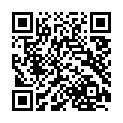 三民書局：　10045台北市重慶南路1段61號TEL：886-2-23617511　FAX：886-2-23613355http://www.sanmin.com.tw/台中五南文化廣場：　40042台中市中區中山路6號TEL：886-4-22260330　FAX：886-4-22258234http://www.wunanbooks.com.tw/國家書店松江門市：　10485台北市松江路209號1樓TEL：886-2-25180207　Fax:：886-2-25180778國家網路書店：http://www.govbooks.com.twISBN：978-986-05-6645-1GPN：1010701311定價：新台幣300元 (平裝)